Αρ. πρωτ.: 18895 / 19-5-2021Κ.Α: :  35.6699.005, 35.6699.999,            20.6699.999 ,CPV : 44316400-2, 44521000-8Δ Ι Α Κ Η Ρ Υ Ξ ΗO   ΔΗΜΑΡΧΟΣ ΑΙΓΑΛΕΩ	Προκηρύσσει Δημόσιο συνοπτικό μειοδοτικό  διαγωνισμό με σφραγισμένες προσφορές για τη ανάδειξη αναδόχου για τη  «Προμήθεια αναλωσίμων, λουκέτων »  προϋπολογισμού 33.463,20 €  με κριτήριο ανάθεσης της σύμβασης την πλέον συμφέρουσα από οικονομική άποψη προσφορά, μόνο βάσει της τιμής, σύμφωνα με τις διατάξεις του και 117 του Ν. 4412/2016.Η ελάχιστη προθεσμία διεξαγωγής του διαγωνισμού είναι δέκα (10) ημέρες από την ημερομηνία δημοσίευσης της προκήρυξης σύμβασης στο Κ.Η.Μ.ΔΗ.Σ., σύμφωνα με τα άρθρα  121 (παρ. 1γ) του Ν. 4412/2016, και το άρθρο 43 παρ 19 του Ν. 4605/2019. Παράλληλα θα παρέχεται ελεύθερη, άμεση και πλήρης πρόσβαση στα έγγραφα της διακήρυξης στην ιστοσελίδα του Δήμου Αιγάλεω: www.aigaleo.gr.Ο διαγωνισμός θα διεξαχθεί την 10-6-2021   ημέρα  Πέμπτη ενώπιον  της Επιτροπής διαγωνισμού στο δημοτικό κατάστημα με καταληκτική ώρα υποβολής των προσφορών την 11:00 π.μ.Η εν λόγω δημόσια σύμβαση προμήθειας  θα βαρύνει τους  κωδικούς αντίστοιχα : του προϋπολογισμού Οικονομικού Έτους  2021. Ο Δήμος θα  δεχθεί προσφορές που θα αφορούν είτε το σύνολο της προμήθειας των υλικών είτε μια ή περισσότερες κατηγορίες, στο σύνολο της κάθε μίας,  όπως έχουν αναφέρονται  στην παρούσα μελέτη.Άρθρο 1Ισχύουσες διατάξειςΗ προετοιμασία, ανάθεση, σύναψη και εκτέλεση της εν λόγω δημόσιας σύμβασης προμήθειας διέπεται από τις διατάξεις:Του Ν. 3463/2006 «Κύρωση του Κώδικα Δήμων και Κοινοτήτων». Του Ν. 3852/2010 «Νέα αρχιτεκτονική της αυτοδιοίκησης και της αποκεντρωμένης διοίκησης – Πρόγραμμα Καλλικράτης».Του Ν. 2690/1999 «Κύρωση Κώδικα Διοικητικής Διαδικασίας και άλλες διατάξεις».Του N. 3861/2010 «Ενίσχυση της διαφάνειας με την υποχρεωτική ανάρτηση νόμων και πράξεων των κυβερνητικών, διοικητικών και αυτοδιοικητικών οργάνων στο διαδίκτυο «Πρόγραμμα Διαύγεια» και άλλες διατάξεις».Του Ν. 3548/2007 «Καταχώρηση δημοσιεύσεων των φορέων του Δημοσίου στο  τοπικό Τύπο και άλλες διατάξεις».Του Ν. 4270/2014 «Αρχές δημοσιονομικής διαχείρισης και εποπτεία (ενσωμάτωση της Οδηγίας 2011/85/ΕΕ) - δημόσιο λογιστικό και άλλες διατάξεις».Του Ν. 4412/2016 «Δημόσιες Συμβάσεις Έργων, Προμηθειών και Υπηρεσιών (προσαρμογή στις Οδηγίες 2014/24/ΕΕ και 2014/25/ΕΕ)».Του Ν. 4605/2019 ( Α’ 52) Τροποποίηση διατάξεων του ν. 4412/2016Άρθρο  2Τεύχη Διαγωνισμού - Συμβατικά στοιχείαΤα  τεύχη του διαγωνισμού είναι τα ακόλουθα:Α) Η παρούσα ΔιακήρυξηΒ) Τεχνική έκθεση- Τεχνικές ΠροδιαγραφέςΓ) Ο ενδεικτικός ΠροϋπολογισμόςΔ) Συγγραφή ΥποχρεώσεωνΕ) Τιμολόγιο ΠροσφοράςΆρθρο 3 Χρόνος και τόπος διεξαγωγής του διαγωνισμού Ο διαγωνισμός θα διεξαχθεί την 10-6-2021  ημέρα Πέμπτη   με ώρα έναρξης υποβολής προσφορών την 11: 00 π.μ ενώπιον της Επιτροπής Διαγωνισμού στο Δημοτικό κατάστημα στην αίθουσα του Δημοτικού Συμβουλίου. Μετά την παρέλευση της καταληκτικής ημερομηνίας και ώρας, δεν θα γίνεται αποδεκτή καμία προσφορά. Άρθρο 4Τρόπος λήψης των εγγράφων του διαγωνισμού και πληροφοριών ή διευκρινίσεων επί όρων διακήρυξηςΟι οικονομικοί φορείς που επιθυμούν να συμμετέχουν στο συνοπτικό διαγωνισμό μπορούν να λάβουν γνώση του πλήρους τεύχους της διακήρυξης σε ηλεκτρονική μορφή, από την ιστοσελίδα του Δήμου Αιγάλεω στον δικτυακό τόπο: www.aigaleo.gr.Οι ενδιαφερόμενοι μπορούν ακόμα να ενημερώνονται για τον παρόντα διαγωνισμό στην ταχυδρομική διεύθυνση: Iερά Οδό 364 και Ανδρέα Κάλβου Τ.Κ. 122.43, τηλέφωνο: 2105312731, αρμόδια υπάλληλος Μαρία Γαρέφη Fax: 2105983055, e-mail: kiposegaleo@yahoo.gr, τις εργάσιμες μέρες και ώρες, μετά τη δημοσίευση της διακήρυξης.Άρθρο 5Γλώσσα σύνταξης των προσφορών1. Τα απαιτούμενα, σύμφωνα με το επόμενο άρθρο της παρούσας διακήρυξης, δικαιολογητικά για τη συμμετοχή στη συνοπτική διαδικασία, οι τεχνικές και οικονομικές προσφορές συντάσσονται στην ελληνική γλώσσα. 2. Στα αλλοδαπά δημόσια έγγραφα και δικαιολογητικά εφαρμόζεται η Συνθήκη της Χάγης της 5.10.1961, που κυρώθηκε με το Ν. 1497/1984. Άρθρο 6Δικαιολογητικά συμμετοχήςΑυτοί που θα πάρουν μέρος  στον συνοπτικό διαγωνισμό υποβάλλουν μαζί με την προσφορά τους, επί ποινή αποκλεισμού τυποποιημένο έντυπο υπεύθυνης δήλωσης (Τ.Ε.Υ.Δ) του άρθρου 79 παρ. 4 του Ν. 4412/2016 όπως αυτό περιλαμβάνεται στο παράρτημα της παρούσης και αποτελεί αναπόσπαστο τμήμα αυτής.      Σύμφωνα με το άρθρο 79Α  του Ν. 4412/2016  και 46 παρ 6 του Ν. 4605/2019 το ΤΕΥΔ μπορεί να υπογράφεται έως δέκα (10 ) ημέρες πριν την καταληκτική ημερομηνία υποβολής των προσφορών. Σημείωση 1: Σε όλες τις περιπτώσεις όπου περισσότερα από ένα φυσικά πρόσωπα είναι μέλη του διοικητικού, διευθυντικού ή εποπτικού οργάνου ή έχουν εξουσία εκπροσώπησης, λήψης αποφάσεων ή ελέγχου σε αυτόν είναι δυνατή, με μόνη την υπογραφή του κατά περίπτωση εκπροσώπου του Οικονομικού Φορέα. Ως εκπρόσωπος του Οικονομικού φορέα  νοείται ό νόμιμος εκπρόσωπος αυτού. Όπως προκύπτει από το ισχύον Καταστατικό ή το πρακτικό εκπροσώπησης του κατά το χρόνο υποβολής της προσφοράς ή αίτηση συμμετοχή ή το αρμοδίως εξουσιοδοτημένο Φυσικό πρόσωπο να εκπροσωπεί τον Οικονομικό φορέα για διαδικασίες σύναψης συμβάσεων ή για συγκεκριμένη διαδικασία σύναψης σύμβασης. Σημείωση 2: Εφόσον ο οικονομικός φορέας εκπληρώσει τις υποχρεώσεις του είτε καταβάλλοντας τους φόρους ή τις εισφορές κοινωνικής ασφάλισης που οφείλει, συμπεριλαμβανομένων των τόκων ή των προστίμων είτε υπαγόμενος σε δεσμευτικό διακανονισμό για την καταβολή τους θεωρείται ότι δεν αθετεί τις αναγραφόμενες υποχρεώσεις καταβολής φόρων και κοινωνικής ασφάλισης.Σημείωση 3: Για την νόμιμη και έγκυρη συμμετοχή, η προσφορά κάθε υποψήφιου προμηθευτή (προσφέρων) θα πρέπει, να συνοδεύονται από το Τ.Ε.Υ.Δ., το οποίο θα έχουν συμπληρώσει οι Οικονομικοί Φορείς προκειμένου να παράσχουν τις απαιτούμενες πληροφορίες. Επίσης:Ένας οικονομικός φορέας που συμμετέχει μόνος του (αυτοτελώς) και ο οποίος δεν στηρίζεται στις ικανότητες άλλων φορέων, προκειμένου να ανταποκριθεί στα κριτήρια επιλογής, συμπληρώνει ένα ΤΕΥΔ.Ένας οικονομικός φορέας που συμμετέχει μόνος του αλλά στηρίζεται στις ικανότητες ενός ή περισσοτέρων άλλων οικονομικών φορέων, οφείλει να υποβάλλει χωριστό/ά ΤΕΥΔ (Μέρος II Γ) διασφαλίζοντας ότι η αναθέτουσα αρχή θα λάβει το δικό του ΤΕΥΔ μαζί με χωριστό/ά ΤΕΥΔ για κάθε έναν από τους οικονομικούς φορείς στις ικανότητες των οποίων στηρίζεται.Όταν σε μία διαδικασία ανάθεσης συμμετέχουν οικονομικοί φορείς υπό τη μορφή ένωσης ή κοινοπραξίας πρέπει να κατατίθεται για κάθε μέλος της ένωσης ή κοινοπραξίας, χωριστό ΤΕΥΔ.Οι πληροφορίες που θα ζητηθούν από τους Οικονομικούς Φορείς να αποτυπώσουν στο ΤΕΥΔ, αφορούν :  α) πληροφορίες σχετικά με τον οικονομικό φορέα,  β) πληροφορίες σχετικά με τους νόμιμους εκπροσώπους του οικονομικού φορέα,  γ) πληροφορίες σχετικά με τη στήριξη στις ικανότητες άλλων φορέων, τους τυχόν λόγους αποκλεισμού και δ) τα κριτήρια επιλογής και ειδικά αν εκπληρώνονται όλα τα απαιτούμενα κριτήρια επιλογής.2. Υπεύθυνη δήλωση του Ν. 1599/1986 του διαγωνιζόμενου ότι έχει λάβει γνώση των τεχνικών προδιαγραφών, της συγγραφής υποχρεώσεων, των όρων της παρούσας διακήρυξης και των σχετικών με αυτήν διατάξεων και κείμενων νόμων και τους αποδέχεται πλήρως και ανεπιφύλακτα.     3. Ισχύον Πιστοποιητικό του οικείου επαγγελματικού ή εμπορικού μητρώου που τηρείται στο κράτος - μέλος εγκατάστασης του οικονομικού φορέα, με το οποίο θα πιστοποιείται η εγγραφή του σ' αυτό και το ειδικό επάγγελμά του.4 . Νομιμοποιητικά έγγραφα εκπροσώπησης:Για Ανώνυμη Εταιρεία απαιτείται: α) ισχύον καταστατικό αυτής, β) σειρά Φ.Ε.Κ. σύστασης, τροποποιήσεων καταστατικού και γ) Φ.Ε.Κ., στο οποίο υπάρχει δημοσιευμένη ολόκληρη η ανακοίνωση με το Διοικητικό Συμβούλιο και την εκπροσώπηση της συγκεκριμένης εταιρείας.Για Ε.Π.Ε., κωδικοποιημένο καταστατικό, από το οποίο προκύπτει ο διαχειριστής της Ε.Π.Ε.Εάν ο προσφέρων είναι προσωπική εταιρεία (Ο.Ε., Ε.Ε.) πρέπει να προσκομίσει επικυρωμένο αντίγραφο του τελευταίου ισχύοντος καταστατικού.Τα παραπάνω νομιμοποιητικά έγγραφα και στοιχεία πρέπει να αποδεικνύουν την εν γένει νομική κατάσταση του συμμετέχοντος και από αυτά πρέπει να προκύπτουν ο Πρόεδρος και Διευθύνων Σύμβουλος Α.Ε., τα υπόλοιπα πρόσωπα που έχουν δικαίωμα να δεσμεύουν με την υπογραφή τους το νομικό πρόσωπο και τα έγγραφα της νομιμοποίησης αυτών, αν αυτό δεν προκύπτει ευθέως από το καταστατικό αναλόγως με τη νομική μορφή των εταιρειών ή κάθε άλλου νομικού προσώπου. Τα φυσικά πρόσωπα, θα υποβάλλουν έναρξη επιτηδεύματος από την αντίστοιχη Δημόσια Οικονομική Υπηρεσία και τις μεταβολές του. Τα νομιμοποιητικά έγγραφα εκπροσώπησης θα συνοδεύονται με πιστοποιητικό περί μη τροποποίησης, το οποίο θα έχει εκδοθεί το πολύ δύο (2) μήνες πριν από την διενέργεια του διαγωνισμού, ώστε να εξασφαλίζεται ότι δεν έχει πραγματοποιηθεί άλλη μεταβολή στην εταιρική κατάσταση ύστερα από το τελευταίο καταστατικό ή Φ.Ε.Κ. που έχει κατατεθεί.Αν σε κάποια χώρα δεν εκδίδονται τα παραπάνω πιστοποιητικά ή έγγραφα ή νομιμοποιητικά έγγραφα εκπροσώπησης ή δεν καλύπτουν όλες τις παραπάνω περιπτώσεις, μπορούν να αντικατασταθούν από τα ισχύοντα στη χώρα εγκατάστασης του οικονομικού φορέα, τα οποία θα υποβληθούν μαζί με Υπεύθυνη δήλωση του Ν. 1599/1986, που θα τα απαριθμεί και θα τα αντιστοιχίζει.A. Οι Ενώσεις οικονομικών φορέων που υποβάλλουν κοινή προσφορά θα πρέπει να υποβάλλουν όλα τα παραπάνω δικαιολογητικά για κάθε υποψήφιο που συμμετέχει στην ένωση. Η Ένωση δεν υποχρεούται να περιβληθεί σε ιδιαίτερη νομική μορφή προκειμένου να υποβάλει προσφορά, όμως στην περίπτωση που της ανατεθεί η σύμβαση, πρέπει να περιβληθεί από την αναγκαία νομική μορφή. Επίσης, τα απαιτούμενα δικαιολογητικά πρέπει, επί ποινή αποκλεισμού, να υποβάλλονται χωριστά για κάθε μέλος της. Με την υποβολή της προσφοράς κάθε μέλος της ευθύνεται αλληλέγγυα και εις ολόκληρον και σε περίπτωση κατακύρωσης της σύμβασης σε αυτή, η ευθύνη αυτή εξακολουθεί μέχρι πλήρους εκτέλεσης της σύμβασης. Σε περίπτωση που εξαιτίας ανικανότητας για οποιοδήποτε λόγο, μέλος της Ένωσης δεν μπορεί να ανταποκριθεί στις υποχρεώσεις του κατά το χρόνο εκτέλεσης της Σύμβασης, τότε εάν οι συμβατικοί όροι μπορούν να εκπληρωθούν από τα εναπομείναντα μέλη της, η Σύμβαση εξακολουθεί να υφίσταται στο σύνολό της και να παράγει όλα τα έννομα αποτελέσματά της. Η δυνατότητα εκπλήρωσης των συμβατικών όρων από τα εναπομείναντα μέλη εξετάζεται από το Δήμο Αιγάλεω, η οποία και θα αποφασίσει σχετικά. Εάν ο Δήμος Αιγάλεω αποφασίσει ότι τα εναπομείναντα μέλη δεν επαρκούν να εκπληρώσουν τους όρους της Σύμβασης τότε αυτά οφείλουν να ορίσουν αντικαταστάτη, με προσόντα αντίστοιχα του μέλους που αξιολογήθηκε κατά τη διάρκεια του διαγωνισμού. O αντικαταστάτης πρέπει να εγκριθεί με απόφαση της Οικονομικής Επιτροπής του Δήμου Αιγάλεω.	B. Οι υπεύθυνες δηλώσεις δεν είναι υποχρεωτικό να φέρουν ημερομηνία ταυτόσημη με αυτή της υπογραφής τους, η οποία όμως πρέπει να είναι εντός των τελευταίων τριάντα (30) ημερολογιακών ημερών πριν την καταληκτική ημερομηνία υποβολής των προσφορών. Δεν απαιτείται βεβαίωση του γνησίου της υπογραφής από αρμόδια διοικητική αρχή ή τα Κέντρα Εξυπηρέτησης Πολιτών (Κ.Ε.Π.).Όταν ο υποψήφιος πάροχος είναι Ο.Ε. ή Ε.Ε. και ο υπογράφων τις υπεύθυνες δηλώσεις ενεργεί ως νόμιμος εκπρόσωπος της εταιρείας, θα υπογράφει οπωσδήποτε κάτω από την εταιρική επωνυμία (σφραγίδα εταιρείας και υπογραφή).Οι υπεύθυνες δηλώσεις Α.Ε. και Ε.Π.Ε. απαιτείται να είναι υπογεγραμμένες από μέλος του Διοικητικού Συμβουλίου τους, το οποίο θα έχει εκ του καταστατικού δικαίωμα υπογραφής και εκπροσώπησης, επομένως θα ενεργεί ως νόμιμος εκπρόσωπος της εταιρείας και θα υπογράφει οπωσδήποτε κάτω από την εταιρική επωνυμία (σφραγίδα εταιρείας και υπογραφή).Άρθρο 7ΕγγυήσειςΕγγύηση συμμετοχήςΣύμφωνα με τις διατάξεις της περίπτωσης α΄ της παρ. 1 του άρθρου 72 του Ν. 4412/2016, η εγγύηση συμμετοχής σε συνοπτικό διαγωνισμό δεν απαιτείται. 2. Εγγύηση καλής εκτέλεσηςα)	Η εγγύηση καλής εκτέλεσης ορίζεται σε ποσοστό πέντε τοις εκατό (5%) επί της αξίας της σύμβασης, εκτός Φ.Π.Α. και κατατίθεται πριν ή κατά την υπογραφή της σύμβασης.β)	Η εγγύηση καλής εκτέλεσης καταπίπτει στην περίπτωση παράβασης των όρων της σύμβασης, όπως αυτή ειδικότερα ορίζει.γ)	Η εγγυητική καλής εκτέλεσης επιστρέφεται μετά την οριστική παραλαβή των προσφερόμενων υλικών και ύστερα από την εκκαθάριση των τυχόν απαιτήσεων από τους δύο συμβαλλόμενους. Εάν στο πρωτόκολλο παραλαβής αναφέρονται παρατηρήσεις ή υπάρχει εκπρόθεσμη παράδοση, η παραπάνω σταδιακή αποδέσμευση γίνεται μετά την αντιμετώπιση, κατά τα προβλεπόμενα, των παρατηρήσεων και του εκπροθέσμου.δ)	Η εγγύηση καλής εκτέλεσης εκδίδεται από πιστωτικά ιδρύματα που λειτουργούν νόμιμα στα κράτη - μέλη της Ένωσης ή του Ευρωπαϊκού Οικονομικού Χώρου ή στα κράτη-μέρη της Συμφωνίας περί Δημοσίων Συμβάσεων, η οποία κυρώθηκε με το Ν. 2513/1997 και έχουν, σύμφωνα με τις ισχύουσες διατάξεις, το δικαίωμα αυτό.Μπορούν, επίσης, να εκδίδονται από το Ε.Τ.Α.Α. - Τ.Σ.Μ.Ε.Δ.Ε. ή να παρέχεται με γραμμάτιο του Ταμείου Παρακαταθηκών και Δανείων με παρακατάθεση σε αυτό του αντίστοιχου χρηματικού ποσού. Αν συσταθεί παρακαταθήκη με γραμμάτιο παρακατάθεσης χρεογράφων στο Ταμείο Παρακαταθηκών και Δανείων, τα τοκομερίδια ή μερίσματα που λήγουν κατά τη διάρκεια της εγγύησης επιστρέφονται μετά τη λήξη τους στον υπέρ ου η εγγύηση οικονομικό φορέα.ε)	Η εγγύηση καλής εκτέλεσης περιλαμβάνει κατ’ ελάχιστον τα ακόλουθα στοιχεία:1) την ημερομηνία έκδοσης,2) τον εκδότη,3) την αναθέτουσα αρχή προς την οποία απευθύνεται4) τον αριθμό της εγγύησης,5) το ποσό που καλύπτει η εγγύηση,6) την πλήρη επωνυμία, τον Α.Φ.Μ. και τη διεύθυνση του οικονομικού φορέα υπέρ του οποίου εκδίδεται η εγγύηση,7) τους όρους ότι:- η εγγύηση παρέχεται ανέκκλητα και ανεπιφύλακτα, ο δε εκδότης παραιτείται του δικαιώματος της διαιρέσεως και της διζήσεως, και- ότι σε περίπτωση κατάπτωσης αυτής, το ποσό της κατάπτωσης υπόκειται στο εκάστοτε ισχύον τέλος χαρτοσήμου.8) τα στοιχεία της σχετικής διακήρυξης και την ημερομηνία διενέργειας του διαγωνισμού,9) την ημερομηνία λήξης ή τον χρόνο ισχύος της εγγύησης,10) την ανάληψη υποχρέωσης από τον εκδότη της εγγύησης να καταβάλει το ποσό της εγγύησης ολικά ή μερικά εντός πέντε (5) ημερών μετά από απλή έγγραφη ειδοποίηση του Δήμου και 11) στην περίπτωση των εγγυήσεων καλής εκτέλεσης και προκαταβολής, τον αριθμό και τον τίτλο της σχετικής σύμβασης.Οι εγγυήσεις καλής εκτέλεσης, ανεξάρτητα από το όργανο που τις εκδίδει, πρέπει απαραίτητα να αναφέρουν ότι :Δεν απαιτείται αναφορά στον αριθμό πρωτοκόλλου της σχετικής διακήρυξης και την ημερομηνία διεξαγωγής του διαγωνισμού.Θα αναφέρουν τα είδη της προμήθειας.Όσον αφορά το χρόνο ισχύος της εγγύησης καλής εκτέλεσης, αυτός θα πρέπει να είναι μεγαλύτερος από τον συμβατικό χρόνο παράδοσης, κατά τον χρόνο που με βάση τη σύμβαση ο Δήμος υποχρεούται στην παραλαβή, κατά δύο (2) μήνες.στ)	Οι υπηρεσίες του Δήμου επικοινωνούν με τους φορείς που έχουν εκδώσει τις εγγυητικές επιστολές προκειμένου να διαπιστωθεί η εγκυρότητά τους.Άρθρο 8Χρόνος, τρόπος υποβολής και σύνταξης προσφορώνΟι προσφορές των οικονομικών φορέων υποβάλλονται εγγράφως. Η υποβολή μόνο μίας προσφοράς δεν αποτελεί κώλυμα για τη συνέχιση της διαδικασίας του διαγωνισμού και την ανάθεση της σύμβασης.Όσοι επιθυμούν να συμμετάσχουν στον συνοπτικό διαγωνισμό, απαιτείται να καταρτίσουν και να υποβάλουν εγγράφως προσφορά με τα απαραίτητα δικαιολογητικά και ότι άλλο απαιτείται από την παρούσα διακήρυξη, εντός της προθεσμίας όπως αυτή ορίζεται στο άρθρο 3 της παρούσης, στην ελληνική γλώσσα και σε σφραγισμένο φάκελο.Οι φάκελοι των προσφορών υποβάλλονται μέσα στην προθεσμία του άρθρου 3 είτε (α) με κατάθεσή τους στην Επιτροπή Διαγωνισμού είτε (β) με συστημένη επιστολή προς την αναθέτουσα αρχή είτε (γ) με κατάθεσή τους στο πρωτόκολλο της αναθέτουσας αρχής. Σε περίπτωση ταχυδρομικής αποστολής ή κατάθεσης στο πρωτόκολλο, οι φάκελοι προσφοράς γίνονται δεκτοί εφόσον έχουν πρωτοκολληθεί στο πρωτόκολλο της αναθέτουσας αρχής που διεξάγει το διαγωνισμό, το αργότερο μέχρι την ημερομηνία και ώρα έναρξης του διαγωνισμού, όπως ορίζονται στο άρθρο 3 της παρούσης. Η αναθέτουσα αρχή δεν φέρει ευθύνη για τυχόν ελλείψεις του περιεχομένου των προσφορών που αποστέλλονται ταχυδρομικά ούτε για καθυστερήσεις στην άφιξή τους. Δεν θα παραληφθούν φάκελοι ή άλλα έγγραφα από οποιοδήποτε ταχυδρομικό κατάστημα, ακόμα και αν η αναθέτουσα αρχή ειδοποιηθεί εγκαίρως.Η παραλαβή μπορεί να συνεχισθεί και μετά την ώρα λήξης, αν η υποβολή, που έχει εμπρόθεσμα αρχίσει συνεχίζεται χωρίς διακοπή λόγω του πλήθους των προσελθόντων ενδιαφερόμενων οικονομικών φορέων. Η λήξη της παραλαβής κηρύσσεται από τον πρόεδρο του αρμόδιου γνωμοδοτικού οργάνου με προειδοποίηση ολίγων λεπτών της ώρας και μετά την κήρυξη της λήξης δεν γίνεται δεκτή άλλη προσφορά.Προσφορές που υποβάλλονται εκπρόθεσμα, επιστρέφονται χωρίς να αποσφραγισθούν ή να αξιολογηθούν αντιστοίχως.Προσφορές που τυχόν έχουν αποσταλεί ή υποβληθεί πριν την καταληκτική ημερομηνία, αποσφραγίζονται όλες μαζί μετά τη λήξη της προθεσμίας υποβολής προσφορών.Στον σφραγισμένο φάκελο εξωτερικά θα αναγράφεται ευκρινώς με κεφαλαία γράμματα:α) Η λέξη «ΠΡΟΣΦΟΡΑ».β) Ο πλήρης τίτλος του Δήμου.γ) Ο πλήρης τίτλος και ο αριθμός της διακήρυξης.δ) Η ημερομηνία διενέργειας του συνοπτικού διαγωνισμού.ε) Τα στοιχεία του προσφέροντος οικονομικού φορέα, δηλαδή η επωνυμία, η διεύθυνση, ο αριθμός τηλεφώνου, τηλεομοιοτυπίας (fax) και η ηλεκτρονική του διεύθυνση (email).Σε περίπτωση Ένωσης οικονομικών φορέων πρέπει να αναγράφονται τα πλήρη στοιχεία όλων των μελών της, ή τα στοιχεία του εκπροσώπου τους.8. Τα περιεχόμενα του ανωτέρω  φακέλου ορίζονται ως εξής:α) Ένας (1) (υπο)φάκελος με την ένδειξη «Δικαιολογητικά Συμμετοχής β) Ένας ( 1 ) (υπο)φάκελος με την ένδειξη « Τεχνική Προσφορά» καιγ) Ένας (1) (υπο)φάκελος με την ένδειξη «Οικονομική Προσφορά».9. Στον (υπο)φάκελο με την ένδειξη «Δικαιολογητικά Συμμετοχής»  περιλαμβάνονται, επί ποινή αποκλεισμού, τα κατά περίπτωση απαιτούμενα δικαιολογητικά, σύμφωνα με τις διατάξεις της κείμενης νομοθεσίας για την ανάθεση δημοσίων συμβάσεων και συγκεκριμένα  τα στοιχεία που ζητούνται σύμφωνα με το άρθρο 6 της παρούσας διακήρυξης .10. Στον (υπο)φάκελο με την ένδειξη «Τεχνική Προσφορά»  περιλαμβάνονται  περιγραφή των προσφερόμενων ειδών της προμήθειας με τα αντίστοιχα τεχνικά φυλλάδια                  ( προσπέκτους ).Σε περίπτωση ένωσης οικονομικών φορέων, τα τεχνικά στοιχεία πρέπει να υποβάλλονται ξεχωριστά για κάθε μέλος της. Στα περιεχόμενα της τεχνικής προσφοράς δεν πρέπει σε καμία περίπτωση να εμφανίζονται οικονομικά στοιχεία. Ενδεχόμενη εμφάνιση οικονομικών στοιχείων αποτελεί λόγο απόρριψης της προσφοράς.11. Στον (υπο)φάκελο με την ένδειξη «Οικονομική Προσφορά» περιλαμβάνεται η οικονομική προσφορά του συμμετέχοντος στο διαγωνισμό, η οποία θα πρέπει να έχει συνταχθεί και να περιέχει τα απαιτούμενα από τη διακήρυξη oικovoμικά στοιχεία της προσφοράς, με ποινή αποκλεισμού σε αντίθετη περίπτωση. Όλες οι τιμές στην προσφορά, καθώς και ο συνολικός προϋπολογισμός προσφοράς, συμπληρώνονται αριθμητικώς. 12. Οι τιμές πρέπει να περιλαμβάνουν τις ενδεχόμενες υπέρ τρίτων κρατήσεις ως και κάθε άλλη επιβάρυνση, όπως προβλέπεται στη διακήρυξη, εκτός του Φ.Π.Α., ο οποίος θα αναφέρεται χωριστά. Η συνολική τιμή χωρίς Φ.Π.Α. θα ληφθεί υπόψη για τη σύγκριση των προσφορών.13. Οι προσφορές  υπογράφονται και μονογράφονται ανά φύλλο από τον οικονομικό φορέα ή, σε περίπτωση νομικών προσώπων, από το νόμιμο εκπρόσωπο αυτών.14. Η ένωση οικονομικών φορέων υποβάλλει κοινή προσφορά, η οποία υπογράφεται υποχρεωτικά είτε από όλους τους οικονομικούς φορείς που αποτελούν την ένωση είτε από εκπρόσωπό τους νομίμως εξουσιοδοτημένο. Στην προσφορά απαραιτήτως πρέπει να προσδιορίζεται η έκταση και το είδος της συμμετοχής του (συμπεριλαμβανομένης της κατανομής αμοιβής μεταξύ τους) κάθε μέλους της ένωσης, καθώς και ο εκπρόσωπος /συντονιστής αυτής.15. Μετά την κατάθεση της προσφοράς δεν γίνεται αποδεκτή αλλά απορρίπτεται ως απαράδεκτη τροποποίηση ή απόκρουση όρου της διακήρυξης ή της προσφοράς. Διευκρινίσεις δίνονται από τον προσφεύγοντα μόνο όταν ζητούνται από την επιτροπή διαγωνισμού και με τον τρόπο που υποδεικνύεται από αυτήν. Από τις διευκρινίσεις που δίνονται σύμφωνα με τα παραπάνω, λαμβάνονται υπόψη μόνο εκείνες που αναφέρονται στα σημεία που ζητήθηκαν. Ειδικότερα, κατά τη διαδικασία αξιολόγησης των προσφορών, η Επιτροπή μπορεί να καλεί εγγράφως τους προσφέροντες να διευκρινίζουν τα έγγραφα ή δικαιολογητικά της προσφοράς τους (δικαιολογητικά συμμετοχής, τεχνική ή οικονομική προσφορά) που έχουν υποβάλει. Η διευκρίνιση ή η συμπλήρωση αφορά μόνο τις ασάφειες, επουσιώδεις πλημμέλειες ή πρόδηλα τυπικά σφάλματα που επιδέχονται διόρθωση ή συμπλήρωση, ιδίως δε παράλειψη μονογραφών, διακεκομμένη αρίθμηση, ελαττώματα συσκευασίας και σήμανσης του φακέλου και των υποφακέλων των προσφορών ή αιτήσεων συμμετοχής, λεκτικές και φραστικές αποκλίσεις των εγγράφων της προσφοράς από την ορολογία των εγγράφων της σύμβασης, που δεν επιφέρουν έννομες συνέπειες ως προς το περιεχόμενό τους, ελλείψεις ως προς τα νομιμοποιητικά στοιχεία.Άρθρο 9Χρόνος ισχύος των προσφορών1. Οι προσφορές των υποψηφίων στο διαγωνισμό ισχύουν και δεσμεύουν τους διαγωνιζόμενους για χρονικό διάστημα τουλάχιστον ( 4 ) μηνών από την επομένη της διενέργειας του διαγωνισμού.2. Προσφορά που ορίζει χρόνο ισχύος μικρότερο του προβλεπόμενου από την διακήρυξη, απορρίπτεται ως απαράδεκτη.3. Ο προσφέρων δεν έχει δικαίωμα να αποσύρει την προσφορά του ή μέρος της μετά την κατάθεσή της, εφόσον αυτή είναι σε ισχύ. Σε περίπτωση που η προσφορά ή μέρος της αποσυρθεί, ο προσφέρων χάνει κάθε δικαίωμα για κατακύρωση.Άρθρο 10Εναλλακτικές προσφορές	Δεν γίνονται δεκτές με ποινή αποκλεισμού εναλλακτικές προσφορέςΆρθρο 11Ενστάσεις προ της υπογραφής της σύμβασης1. Ενστάσεις υποβάλλονται από τους οικονομικούς φορείς κατά της διακήρυξης του διαγωνισμού, κατά της πράξης της αναθέτουσας αρχής έως και την κατακυρωτική απόφαση σύμφωνα με το άρθρο 127 του Ν.4412 , ΦΕΚ. 147/8-8-2016  όπως τροποποιήθηκε με το άρθρο 43 παράγραφος 20 τουν.4605/2019	α) Κατά της διακήρυξης του διαγωνισμού, στο Δήμο Αιγάλεω, υποβάλλεται σε προθεσμία που εκτείνεται μέχρι το ήμιση του χρονικού διαστήματος από την δημοσίευση της διακήρυξης στο ΚΗΜΔΗΣ μέχρι την καταληκτική ημερομηνία υποβολής των προσφορών.	β) Κατά πράξης της αναθέτουσας αρχής εντός προθεσμίας πέντε (5) ημερών από την κοινοποίηση της προσβαλλόμενης πράξης στον ενδιαφερόμενο οικονομικό φορέα. 	Η ένσταση υποβάλλεται ενώπιον της αναθέτουσας αρχής. η οποία την διαβιβάζει στην Οικονομική Επιτροπή και  αποφασίζει, σύμφωνα με τα οριζόμενα και το άρθρο 43 παράγραφοι 27,28 του ν. 4605/2019, εντός προθεσμίας δέκα εργάσιμων ημερών από την κοινοποίηση των  σχετικών πρακτικών       	Στην περίπτωση της ένστασης κατά της διακήρυξης η αναθέτουσα αρχή αποφασίζει πριν την καταληκτική ημερομηνία υποβολής των προσφορών. Με την άπρακτη πάροδο των ανωτέρω προθεσμιών τεκμαίρεται η απόρριψη της ένστασης	Για το παραδεκτό της άσκησης ένστασης, απαιτείται, με την κατάθεση της ένστασης, η καταβολή παραβόλου υπέρ του Δημοσίου ποσού ίσου με το ένα τοις εκατό (1%) επί της προϋπολογιζόμενης αξίας του συνοπτικού διαγωνισμού. Το παράβολο αυτό αποτελεί δημόσιο έσοδο. Το παράβολο επιστρέφεται με πράξη της αναθέτουσας αρχής, αν η ένσταση γίνει δεκτή από την οικονομική Επιτροπή.Άρθρο 12Προσφερόμενη τιμήΣτην τιμή της προσφοράς περιλαμβάνονται οι τυχόν υπέρ τρίτων κρατήσεις ως και κάθε άλλη επιβάρυνση, εκτός από το Φ.Π.Α. για εκτέλεση των εργασιών στον τόπο και με τον τρόπο που προβλέπεται στη διακήρυξη και στην μελέτη. Η προσφερόμενη τιμή θα είναι σε Ευρώ. Στην οικονομική προσφορά θα αναφέρεται η τιμή χωρίς Φ.Π.Α., σε ευρώ αριθμητικώς          σημειώνεται ότι ο προϋπολογισμός είναι ενδεικτικός ως προς ποσότητες και  ο  Δήμος δεν δεσμεύεται ως προς την ποσότητα που θα προμηθευτεί από κάθε είδος. Προσφορά που θέτει όρο αναπροσαρμογής απορρίπτεται ως απαράδεκτη. Προσφορά που δεν προκύπτει με σαφήνεια η προσφερόμενη τιμή απορρίπτεται ως απαράδεκτη.Η προσφερόμενη τιμή θα είναι σταθερή καθ' όλη την διάρκεια της σύμβασης.Άρθρο 13Αξιολόγηση προσφορών1. Η αποσφράγιση του φακέλου των δικαιολογητικών συμμετοχής, των τεχνικών προσφορών και των οικονομικών προσφορών μπορούν να γίνουν σε μία δημόσια συνεδρίαση, κατά την κρίση της Επιτροπής διαγωνισμού.Η Επιτροπή διαγωνισμού προβαίνει στην έναρξη της διαδικασίας την ημερομηνία και ώρα που ορίζεται από την Διακήρυξη.Η αποσφράγιση γίνεται με την παρακάτω διαδικασία:3.1  Aποσφραγίζονται οι κυρίως φάκελοι καθώς και ο φάκελοι των τεχνικών προσφορών, μονογράφονται από την Επιτροπή  όλα τα δικαιολογητικά και οι τεχνικές προσφορές.3.2 Οι φάκελοι των οικονομικών προσφορών δεν αποσφραγίζονται, αλλά μονογράφονται.  3.3 Μετά την αποσφράγιση των προσφορών η επιτροπή του διαγωνισμού προβαίνει στην               καταχώρηση όσων έχουν υποβάλει προσφορές σε πρακτικό το οποίο  υπογράφεται  το  από τα μέλη της. Οι φάκελοι των οικονομικών προσφορών αποσφραγίζονται μετά την ολοκλήρωση της αξιολόγησης των λοιπών στοιχείων των προσφορών    Οι φάκελοι των οικονομικών προσφορών, για όσες προσφορές δεν κρίθηκαν αποδεκτές κατά την αξιολόγηση των τεχνικών και λοιπών στοιχείων, δεν αποσφραγίζονται, αλλά επιστρέφονται, εφόσον δεν ασκηθεί ένδικο μέσο κατά της απόφασης απόρριψης της προσφοράς ή εφόσον έχει παρέλθει άπρακτη η προθεσμία άσκησης ενδίκων μέσων κατ’ αυτής.Αυτοί που δικαιούνται να παραβρίσκονται στην διαδικασία αποσφράγισης των προσφορών λαμβάνουν γνώση των συμμετασχόντων στο διαγωνισμό, καθώς επίσης και των τιμών που προσφέρθηκαν.Άρθρο 14Δικαιολογητικά κατακύρωσης1. Μετά την αξιολόγηση των προσφορών, η αναθέτουσα αρχή ειδοποιεί εγγράφως τον προσφέροντα, στον οποίο πρόκειται να γίνει η κατακύρωση (προσωρινό ανάδοχο), να υποβάλει εντός ορισμένης προθεσμίας (10 ημερών), τα πρωτότυπα ή αντίγραφα  όλων των δικαιολογητικών του άρθρου 6 της παρούσας, ως αποδεικτικά στοιχεία για τη μη συνδρομή των λόγων αποκλεισμού. 2. Τα δικαιολογητικά που πρέπει να προσκομίσει ο προσωρινός ανάδοχος είναι τα ακόλουθα:Απόσπασμα ποινικού μητρώου, έκδοσης τουλάχιστον του τελευταίου τριμήνου, από το οποίο προκύπτει ότι δεν έχουν καταδικασθεί για αδίκημα σχετικό με την άσκηση της επαγγελματικής τους δραστηριότητας. Υπεύθυνη δήλωση του Ν. 1599/1986, στην οποία θα δηλώνει όλους τους οργανισμούς κοινωνικής ασφάλισης στους οποίους οφείλει να καταβάλλει εισφορές τόσο για τα μέλη τους όσο για το απασχολούμενο σε αυτούς προσωπικό.Πιστοποιητικό αρμόδιας δικαστικής ή διοικητικής αρχής από το οποίο να προκύπτει ότι δεν τελούν υπό πτώχευση, εκκαθάριση, αναγκαστική διαχείριση, πτωχευτικό συμβιβασμό ή άλλη ανάλογη κατάσταση και επίσης ότι δεν τελούν υπό διαδικασία κήρυξης σε πτώχευση ή έκδοσης απόφασης αναγκαστικής εκκαθάρισης ή αναγκαστικής διαχείρισης ή πτωχευτικού συμβιβασμού ή υπό άλλη ανάλογη διαδικασία.Πιστοποιητικά όλων των οργανισμών κοινωνικής ασφάλισης (ασφαλιστικές ενημερότητες) τόσο για τους ίδιους τους εργοδότες όσο και για όλο το απασχολούμενο σε αυτούς προσωπικό, από τα οποία να προκύπτουν ότι είναι ενήμεροι ως προς τις υποχρεώσεις τους που αφορούν την καταβολή των εισφορών κοινωνικής ασφάλισης σε αυτούς τους οργανισμούς κατά την ημερομηνία διενέργειας του διαγωνισμού. Από τα περιεχόμενα των πιστοποιητικών χρειάζεται να προκύπτει σαφώς η διάρκεια ισχύος τους, έτσι ώστε να είναι ξεκάθαρο ότι τα πιστοποιητικά αυτά είναι σε ισχύ τουλάχιστον ως και την καταληκτική ημερομηνία υποβολής των προσφορών για συμμετοχή σε δημοπρασίες.Πιστοποιητικό που εκδίδεται από αρμόδια κατά περίπτωση αρχή, από το οποίο να προκύπτει ότι είναι ενήμεροι ως προς τις φορολογικές τους υποχρεώσεις (φορολογική ενημερότητα), το οποίο χρειάζεται να είναι σε ισχύ τουλάχιστον ως και την καταληκτική ημερομηνία υποβολής των προσφορών για κάθε νόμιμη χρήση εκτός είσπραξης χρημάτων. Πιστοποιητικό εκπροσώπησης από το ΓΕΜΗ όταν πρόκειται για εταιρεία3. Σε περίπτωση εγκατάστασής του στην αλλοδαπή, τα δικαιολογητικά των παραπάνω εδαφίων εκδίδονται με βάση την ισχύουσα νομοθεσία της χώρας που είναι εγκατεστημένοι, από την οποία και εκδίδεται το σχετικό πιστοποιητικό.Τα νομικά πρόσωπα, ημεδαπά ή αλλοδαπά προσκομίζουν όλα τα παραπάνω δικαιολογητικά, εκτός του αποσπάσματος ποινικού μητρώου, με την ακόλουθη τροποποίηση: Πιστοποιητικά όλων των οργανισμών κοινωνικής ασφάλισης (ασφαλιστικές ενημερότητες), από τα οποία να προκύπτουν ότι είναι ενήμεροι ως προς τις υποχρεώσεις τους που αφορούν την καταβολή των εισφορών κοινωνικής ασφάλισης σε αυτούς τους οργανισμούς κατά την ημερομηνία διενέργειας του διαγωνισμού. Από τα περιεχόμενα των πιστοποιητικών χρειάζεται να προκύπτει σαφώς η διάρκεια ισχύος τους, έτσι ώστε να είναι ξεκάθαρο ότι τα πιστοποιητικά αυτά είναι σε ισχύ τουλάχιστον ως και την καταληκτική ημερομηνία υποβολής των προσφορών.Οι ομόρρυθμες εταιρείες (Ο.Ε.) θα προσκομίσουν πιστοποιητικά όλων των οργανισμών κοινωνικής ασφάλισης τόσο για όλα τα μέλη τους όσο και για όλο το απασχολούμενο σε αυτές προσωπικό.Οι ετερόρρυθμες εταιρείες (Ε.Ε.) θα προσκομίσουν πιστοποιητικά όλων των οργανισμών κοινωνικής ασφάλισης μόνο για τα ομόρρυθμα μέλη τους και για όλο το απασχολούμενο σε αυτές προσωπικό.Οι εταιρείες περιορισμένης ευθύνης (Ε.Π.Ε.) θα προσκομίσουν πιστοποιητικά όλων των οργανισμών κοινωνικής ασφάλισης των διαχειριστών τους και για όλο το απασχολούμενο σε αυτές προσωπικό.Οι ανώνυμες εταιρείες (Α.Ε.) θα προσκομίσουν πιστοποιητικά όλων των οργανισμών κοινωνικής ασφάλισης για όλο το απασχολούμενο σε αυτές προσωπικό. Δεν θα προσκομίσουν αντίστοιχα πιστοποιητικά για τα μέλη των Διοικητικών Συμβουλίων τους.Το απόσπασμα ποινικού μητρώου αφορά στους διαχειριστές για τις εταιρείες περιορισμένης ευθύνης (Ε.Π.Ε.), τους διαχειριστές και τα ομόρρυθμα μέλη για τις προσωπικές εταιρείες (Ο.Ε και Ε.Ε), στον πρόεδρο και διευθύνοντα σύμβουλο για τις ανώνυμες εταιρείες (Α.Ε) και σε κάθε άλλη περίπτωση νομικού προσώπου στους νόμιμους εκπροσώπους του.4. Τα δικαιολογητικά προσκομίζονται σε σφραγισμένο φάκελο, ο οποίος παραδίδεται εμπρόθεσμα στην Επιτροπή διαγωνισμού.5. Αν δεν προσκομισθούν τα παραπάνω δικαιολογητικά ή υπάρχουν ελλείψεις σε αυτά που υποβλήθηκαν ή κατά τον έλεγχο των παραπάνω δικαιολογητικών διαπιστωθεί ότι τα στοιχεία που δηλώθηκαν είναι ψευδή ή ανακριβή ή προσκομίσθηκαν νομίμως και εκπροθέσμως, δεν αποδεικνύεται η μη συνδρομή των λόγων αποκλεισμού ή η πλήρωση μιας ή περισσότερων από τις απαιτήσεις των κριτηρίων ποιοτικής επιλογής, ο προσωρινός ανάδοχος κηρύσσεται έκπτωτος και η κατακύρωση γίνεται στον προσφέροντα που υπέβαλε την αμέσως επόμενη πλέον συμφέρουσα από οικονομική άποψη προσφορά βάσει τιμής, χωρίς να λαμβάνεται υπόψη η προσφορά του προσφέροντος που απορρίφθηκε. Αν κανένας από τους προσφέροντες δεν υπέβαλε αληθή ή ακριβή δήλωση η διαδικασία ανάθεσης ματαιώνεται.6. Η διαδικασία ελέγχου των παραπάνω δικαιολογητικών ολοκληρώνεται με τη σύνταξη πρακτικού από την Επιτροπή και τη διαβίβαση του φακέλου στην Οικονομική Επιτροπή για τη λήψη απόφασης είτε για την κήρυξη του προσωρινού αναδόχου ως εκπτώτου είτε για τη ματαίωση της διαδικασίας είτε κατακύρωσης της σύμβασης. Το αποτέλεσμα του ελέγχου των παραπάνω δικαιολογητικών, επικυρώνονται με την κατακυρωτική κατακύρωσης.7. Όσοι υπέβαλαν παραδεκτές προσφορές λαμβάνουν γνώση των παραπάνω δικαιολογητικών που κατατέθηκαν.  8. Προσφορές που παρουσιάζουν, κατά την κρίση της Επιτροπής αξιολόγησης, ουσιώδεις αποκλίσεις από τους όρους της διακήρυξης και τις τεχνικές προδιαγραφές απορρίπτονται ως απαράδεκτες.   9  Σε περίπτωση ισότιμων προσφορών η Επιτροπή διενεργεί κλήρωση. 10. Σε κάθε περίπτωση για την κατακύρωση αποφασίζει η Οικονομική Επιτροπή του Δήμου. Άρθρο 15Κρίση αποτελέσματος διαγωνισμούΗ Επιτροπή Αξιολόγησης του αποτελέσματος του διαγωνισμού με γνωμοδότησή της προς την Οικονομική Επιτροπή που αποφασίζει σχετικά, μπορεί να προτείνει: α) Την κατακύρωση της σύμβασης για ολόκληρη  ή μεγαλύτερη ή μικρότερη ποσότητα κατά ποσοστό στα εκατό, που θα καθορίζεται από τα έγγραφα της σύμβασης. Το ποσοστό αυτό δεν μπορεί να υπερβαίνει το 30% για διαγωνισμούς προϋπολογισθείσας αξίας μέχρι 100.000 ευρώ περιλαμβανόμενου  Φ.Π.Α. και το 15% για διαγωνισμούς προϋπολογισθείσας αξίας από 100.001 ευρώ και περιλαμβανομένου του Φ.Π.Α. στην περίπτωση της μεγαλύτερης ποσότητας ή το 50% στην περίπτωση μικρότερης ποσότητας. Για κατακύρωση μέρους ποσότητας κάτω του καθοριζόμενου από τα έγγραφα της σύμβασης ποσοστού, απαιτείται προηγούμενη αποδοχή από τον προμηθευτή.              ( Ν.4497/2017 άρθρ. 107 παρ. 25 ) 	β) Τη ματαίωση του αποτελέσματος και επανάληψη με τροποποίηση ή μη των όρων και των τεχνικών προδιαγραφών.	γ) Τη διενέργεια κλήρωσης μεταξύ ισότιμων προσφορών.Άρθρο 16Ανακοίνωση κατακύρωσης και υπογραφή σύμβασης1. Η απόφαση κατακύρωσης δεν παράγει τα έννομα αποτελέσματά της, εφόσον ο Δήμος Αιγάλεω  δεν την κοινοποιήσει σε όλους τους προσφέροντες. 2. Ο Δήμος  Αιγάλεω προσκαλεί τον ανάδοχο να προσέλθει για την υπογραφή του συμφωνητικού, εντός δέκα (10) ημερών από την κοινοποίηση σχετικής έγγραφης ειδικής πρόσκλησης.3. Η υπογραφή του συμφωνητικού έχει αποδεικτικό χαρακτήρα. Εάν ο ανάδοχος δεν προσέλθει να υπογράψει το συμφωνητικό, μέσα στην προθεσμία που ορίζεται στην ειδική πρόκληση, κηρύσσεται έκπτωτος και η κατακύρωση γίνεται στον προσφέροντα που υπέβαλε την αμέσως επόμενη πλέον συμφέρουσα από οικονομική άποψη προσφορά. Αν κανένας από τους προσφέροντες δεν προσέλθει για την υπογραφή του συμφωνητικού, η διαδικασία ανάθεσης ματαιώνεται.4. Ο Δήμος μπορεί να ενεργοποιήσει την άσκηση του δικαιώματος προαίρεσης σύμφωνα με το άρθρο 132 του νόμου 4412/16 το οποίο θα αναγράφεται αναλυτικά στη Σύμβαση.Άρθρο 17Παραλαβή του αντικειμένου της σύμβασης1. Ο χρόνος παράδοσης των ειδών ορίζεται  μέχρι τη λήξη της προθεσμίας περαίωσης της προμήθειας. 2. Ο ανάδοχος υποχρεούται να παραδώσει τα υλικά του μέσα στα χρονικά όρια και με τον τρόπο που ορίζει η σύμβαση.3. Η παραλαβή των υλικών, η διαδικασία παραλαβής αυτών και η συγκρότηση της επιτροπής παραλαβής, γίνεται σύμφωνα με όσα καθορίζονται στις διατάξεις των άρθρων 216-221 του Ν. 4412/2016.4. Η παραλαβή των ειδών γίνεται από επιτροπή παραλαβής που συγκροτείται,  από το  Δήμο Αιγάλεω. Κατά τη διαδικασία παραλαβής διενεργείται ο απαιτούμενος έλεγχος, σύμφωνα με τα οριζόμενα στη σύμβαση και μπορεί να καλείται να παραστεί και ο ανάδοχος.5. Αν η επιτροπή παραλαβής κρίνει ότι τα παραδοτέα δεν ανταποκρίνονται πλήρως στους όρους της σύμβασης, συντάσσεται πρωτόκολλο προσωρινής παραλαβής, που αναφέρει τις παρεκκλίσεις που διαπιστώθηκαν από τους όρους της σύμβασης και γνωμοδοτεί αν οι αναφερόμενες παρεκκλίσεις επηρεάζουν την καταλληλότητα των παραδοτέων και συνεπώς αν μπορούν οι τελευταίες να καλύψουν τις σχετικές ανάγκες.6. Στην περίπτωση που διαπιστωθεί ότι δεν επηρεάζεται η καταλληλότητα, με αιτιολογημένη απόφαση του Δημοτικού Συμβουλίου, μπορεί να εγκριθεί η παραλαβή των παρεχόμενων ειδών, με έκπτωση επί της συμβατικής αξίας, η οποία θα πρέπει να είναι ανάλογη προς τις διαπιστωθείσες παρεκκλίσεις. Μετά την έκδοση της απόφασης του Δημοτικού Συμβουλίου, η επιτροπή παραλαβής υποχρεούται να προβεί στην οριστική παραλαβή των παραδοτέων της σύμβασης και να συντάξει σχετικό πρωτόκολλο οριστικής παραλαβής, σύμφωνα με τα αναφερόμενα στην απόφαση.7. Το πρωτόκολλο οριστικής παραλαβής εγκρίνεται με απόφαση του Δημοτικού Συμβουλίου, η οποία κοινοποιείται υποχρεωτικά και στον ανάδοχο. Αν παρέλθει χρονικό διάστημα μεγαλύτερο των τριάντα (30) ημερών από την ημερομηνία υποβολής του και δεν ληφθεί σχετική απόφαση για την έγκριση ή την απόρριψή του, θεωρείται ότι η παραλαβή έχει συντελεσθεί αυτοδίκαια.8. Ανεξάρτητα από την αυτοδίκαιη παραλαβή και την πληρωμή του αναδόχου, πραγματοποιούνται οι προβλεπόμενοι από τη σύμβαση έλεγχοι από επιτροπή που συγκροτείται με απόφαση του Δημοτικού Συμβουλίου. Η επιτροπή παραλαβής προβαίνει σε όλες τις διαδικασίες παραλαβής που προβλέπονται από την σύμβαση και συντάσσει τα σχετικά πρωτόκολλα. Η εγγυητική επιστολή καλής εκτέλεσης δεν επιστρέφεται πριν την ολοκλήρωση όλων των προβλεπομένων από τη σύμβαση ελέγχων και τη σύνταξη των σχετικών πρωτοκόλλων. 9. Σε περίπτωση οριστικής απόρριψης ολόκληρου ή μέρους των  παραδοτέων, ισχύουν όσα αναφέρονται στο άρθρο 213 του Ν.4412/1610. Αν ο ανάδοχος δεν αντικαταστήσει τα παραδοτέα που απορρίφθηκαν μέσα στην προθεσμία που του τάχθηκε και εφόσον έχει λήξει η συνολική διάρκεια, κηρύσσεται έκπτωτος και υπόκειται στις προβλεπόμενες κυρώσεις.Άρθρο 18Ποινικές ρήτρες1. Αν τα είδη παραδοθούν από υπαιτιότητα του αναδόχου μετά τη λήξη της διάρκειας της σύμβασης και μέχρι λήξης του χρόνου της παράτασης που τυχόν χορηγήθηκε, μπορεί να επιβάλλονται εις βάρος του ποινικές ρήτρες, με αιτιολογημένη απόφαση του αρμοδίου οργάνου. Οι ποινικές ρήτρες υπολογίζονται ως εξής:α) για καθυστέρηση που περιορίζεται σε χρονικό διάστημα που δεν υπερβαίνει το 50% της προβλεπόμενης συνολικής διάρκειας της σύμβασης ή σε περίπτωση τμηματικών - ενδιαμέσων προθεσμιών της αντίστοιχης προθεσμίας, επιβάλλεται ποινική ρήτρα 2,5% επί της συμβατικής αξίας χωρίς Φ.Π.Α. των ειδών που παραδόθηκαν εκπρόθεσμα,β) για καθυστέρηση που υπερβαίνει το 50% επιβάλλεται ποινική ρήτρα 5%, χωρίς Φ.Π.Α. επί της συμβατικής αξίας των ειδών που παραδόθηκαν εκπρόθεσμα,γ) οι ποινικές ρήτρες για υπέρβαση των τμηματικών προθεσμιών είναι ανεξάρτητες από τις επιβαλλόμενες για υπέρβαση της συνολικής διάρκειας της σύμβασης και μπορούν να ανακαλούνται με αιτιολογημένη απόφαση του αρμόδιου οργάνου, αν τα είδη που αφορούν στις ως άνω τμηματικές προθεσμίες παρασχεθούν μέσα στη συνολική της διάρκεια και τις εγκεκριμένες παρατάσεις αυτής και με την προϋπόθεση ότι το σύνολο της σύμβασης έχει εκτελεστεί πλήρως.2. Το ποσό των ποινικών ρητρών αφαιρείται και συμψηφίζεται με την αμοιβή του αναδόχου. Η επιβολή ποινικών ρητρών δεν στερεί από την αναθέτουσα αρχή το δικαίωμα να κηρύξει τον ανάδοχο έκπτωτο.Άρθρο 19Τρόπος Πληρωμής1. Η πληρωμή της αξίας των ειδών της παρούσας θα γίνεται τμηματικά ανάλογα με την παράδοση των υλικών.2. Εφόσον ο ανάδοχος εκτελεί ορθά, σύννομα και σύμφωνα με τη σύμβαση, τις υποχρεώσεις του, εκδίδει τιμολόγιο πώλησης, για τα είδη  που έχει παραδώσει και παραλάβει η αρμόδια επιτροπής παραλαβής και έχει εκδώσει για το λόγο αυτό το αντίστοιχο πρωτόκολλο παραλαβής.3. Όλα τα δικαιολογητικά πληρωμής ελέγχονται από την αρμόδια δημοτική υπηρεσία.Άρθρο 20Κανόνες Δημοσιότητας της Διακήρυξης - ΚρατήσειςΟι ενδιαφερόμενοι μπορούν να λάβουν γνώση της διακήρυξης τις εργάσιμες ημέρες και ώρες στο δημοτικό κατάστημα Αιγάλεω και ηλεκτρονικά στην ιστοσελίδα του Δήμου  Aιγάλεω  www.aigaleo.gr.Η περίληψη της παρούσης να αναρτηθεί στο πρόγραμμα «διαύγεια», να καταχωρηθεί στο Κ.Η.Μ.ΔΗ.Σ.  να τοιχοκολληθεί στον πίνακα ανακοινώσεων του δημαρχιακού καταστήματος  και να κοινοποιηθεί στα Επιμελητήρια.Περίληψη της παρούσας διακήρυξης θα δημοσιευτεί στην εφημερίδα «Η ΠΟΛΗ ΜΑΣ» σύμφωνα με την κείμενη νομοθεσία. Η δαπάνη για τα έξοδα δημοσίευσης και τυχόν επαναληπτικής στις εφημερίδες θα βαρύνει τον ανάδοχο.Τον ανάδοχο της προμήθειας βαρύνουν όλες οι νόμιμες κρατήσεις (υπέρ Δημοσίου, Ε.Α.Α.ΔΗ.ΣΥ.) για τους Ο.Τ.Α. α΄ βαθμού, εισφορές κλπ., που αναφέρονται στη συγγραφή υποχρεώσεων. Σε περίπτωση άρνησής του παρακρατούνται από τον πρώτο λογαριασμό του.Για ότι δεν προβλέφθηκε ισχύουν οι σχετικές διατάξεις του Ν. 4412/2016,  και του Ν. 3463/2006.       Ε Θ Ε Ω Ρ Η Θ Η                                                                        Αιγάλεω ……….          H Προϊσταμένη                                                                         Η Συντάξασσα                                                                   Δ/νσης  Πρασίνου                                                                                                                Μαρία Γαρέφη       Άρτεμη Παπουτσή                                                                     Τεχν. Γεωπονίας            Τεχν. Γεωπονίας Ο ΔΗΜΑΡΧΟΣ                                                         ΙΩΑΝΝΗΣ  ΓΚΙΚΑΣΑρ. πρωτ.: 18895/19-5-2021 Κ.Α: 35.6699.999,35.6699.005,          20.6699.999 CPV:44316400-2, 44521000-8ΤΕΧΝΙΚΗ ΕΚΘΕΣΗ=ΤΕΧΝΙΚΕΣ ΠΡΟΔΙΑΓΡΑΦΕΣΗ παρούσα μελέτη αφορά στην προμήθεια  Αναλωσίμων ,  Λουκέτων για τις ανάγκες της Δ/νσης  Πρασίνου  και της Δ/νσης Καθαριότητας του Δήμου μας Ο προϋπολογισμός της προμήθειας ανέρχεται στο ποσό των   26.986,45   ευρώ και η απαιτούμενη πίστωση, μαζί με το Φ.Π.Α. (24%) στο ποσό των   33.463,20   ευρώ. Η προμήθεια  υλικών  τα οποία εκτιμιούνται ότι είναι πιθανόν να χρειαστούν, δίδονται αναλυτικά στο Ενδεικτικό προϋπολογισμό. και κατέχει βάσει περιγραφών θέση Τεχνικών Προδιαγραφών. Όπου αναφέρονται επωνυμίες εταιρειών   γίνονται δεκτά και «συμβατά» προϊόντα άλλων εταιρειών.  Σημειώνεται ότι ο προϋπολογισμός είναι ενδεικτικός ως προς τις ποσότητες και ο Δήμος δεν δεσμεύεται ως προς την τελική ποσότητα που θα προμηθευτεί από κάθε είδος.       Όλα τα υλικά θα πρέπει πληρούν τις παρακάτω προϋποθέσεις :ΚΑΤΗΓΟΡΙΑ Α΄ ΑΝΑΛΩΣΙΜΑΟΜΑΔΑ 1 Κ.Α 35.6699.999, Δ/νση ΠρασίνουΟΜΑΔΑ 2  Κ.Α  20.6699.99 ( Δ/νση Καθαριότητας)ΚΑΤΗΓΟΡΙΑ Β’ ΛΟΥΚΕΤΑ     Ε Θ Ε Ω Ρ Η Θ Η                                                                        Αιγάλεω ………..          H Προϊσταμένη                                                                         Η Συντάξασσα                                                                   Δ/νσης  Πρασίνου                                                                                                                Μαρία Γαρέφη       Άρτεμη Παπουτσή                                                                     Τεχν. Γεωπονίας            Τεχν. Γεωπονίας Αρ. πρωτ.: 18895/19-5-2021Κ.Α: 35.6699.999,35.6699.005,          20.6699.999 CPV:44316400-2, 44521000-8Ε Ν Δ Ε Ι Κ Τ Ι Κ Ο Σ    Π Ρ Ο Ϋ Π Ο Λ Ο Γ Ι Σ Μ Ο Σ     Ε Θ Ε Ω Ρ Η Θ Η                                                                        Αιγάλεω ………..          H Προϊσταμένη                                                                         Η Συντάξασσα                                                                   Δ/νσης  Πρασίνου                                                                                                                Μαρία Γαρέφη       Άρτεμη Παπουτσή                                                                     Τεχν. Γεωπονίας            Τεχν. Γεωπονίας Αρ. πρωτ.: 18895/19-5-2021Κ.Α: : 35.6699.999, 35.6699.005,            20.6699.999 CPV:44316400-2, 44521000-8ΓΕΝΙΚΗ   ΣΥΓΓΡΑΦΗ  ΥΠΟΧΡΕΩΣΕΩΝΑΡΘΡΟ 1 ΑΝΤΙΚΕΙΜΕΝΟΗ παρούσα γενική συγγραφή υποχρεώσεων περιλαμβάνει τους γενικούς συμβατικούς όρους σύμφωνα με τους οποίους και σε συνδυασμό με τους όρους των λοιπών στοιχείων της μελέτης θα εκτελεσθεί από τον κάθε προμηθευτή που θα επιλεγεί , την εκτέλεση της προμήθειας  των υλικών.   ΑΡΘΡΟ 2 ΙΣΧΥΟΥΣΕΣ ΔΙΑΤΑΞΕΙΣΤου Ν. 3463/2006 «Κύρωση του Κώδικα Δήμων και Κοινοτήτων». Του Ν. 3852/2010 «Νέα αρχιτεκτονική της αυτοδιοίκησης και της αποκεντρωμένης διοίκησης – Πρόγραμμα Καλλικράτης».Του Ν. 2690/1999 «Κύρωση Κώδικα Διοικητικής Διαδικασίας και άλλες διατάξεις».Του N. 3861/2010 «Ενίσχυση της διαφάνειας με την υποχρεωτική ανάρτηση νόμων και πράξεων των κυβερνητικών, διοικητικών και αυτοδιοικητικών οργάνων στο διαδίκτυο «Πρόγραμμα Διαύγεια» και άλλες διατάξεις».Του Ν. 3548/2007 «Καταχώρηση δημοσιεύσεων των φορέων του Δημοσίου στο νομαρχιακό και τοπικό Τύπο και άλλες διατάξεις».Του Ν. 4270/2014 «Αρχές δημοσιονομικής διαχείρισης και εποπτεία (ενσωμάτωση της Οδηγίας 2011/85/ΕΕ) - δημόσιο λογιστικό και άλλες διατάξεις».Του Ν. 4412/2016 «Δημόσιες Συμβάσεις Έργων, Προμηθειών και Υπηρεσιών (προσαρμογή στις Οδηγίες 2014/24/ΕΕ και 2014/25/ΕΕ)»..ΑΡΘΡΟ 3 ΣΥΜΒΑΤΙΚΑ ΣΤΟΙΧΕΙΑ Συμβατικά στοιχεία της προμήθειας , ορίζονται κατά σειρά προτεραιότητας τα παρακάτω:Τιμολόγιο προσφοράς .Ενδεικτικός προϋπολογισμός της υπηρεσίας .Η γενική συγγραφή των υποχρεώσεων .Η τεχνική έκθεση και οι τεχνικές προδιαγραφές της υπηρεσίας .ΑΡΘΡΟ 4   ΧΡΟΝΟΣ ΠΑΡΑΔΟΣΗΣΗ προθεσμία περατώσεως της προμήθειας θα γίνει ομαδικά ή τμηματικά ανάλογα με τις ανάγκες της Δ/νσης  Πρασίνου εντός του έτους 2021. Ο  κάθε προμηθευτής υποχρεούται να ειδοποιεί την υπηρεσία , που εκτελεί την προμήθεια , την επιτροπή παραλαβής , για την ημερομηνία που προτίθεται να παραδώσει τουλάχιστον 15 εργάσιμες ημέρες νωρίτερα και κατά τις πρωινές ώρες . Ο συμβατικός χρόνος παράδοσης μπορεί με απόφαση του Δημοτικού Συμβουλίου , ύστερα από γνωμοδότηση του αρμόδιου οργάνου , να μετατίθεται . Μετάθεση γίνεται σε περίπτωση σοβαρότατων λόγων που συνιστούν αντικειμενική αδυναμία εμπρόθεσμης παράδοσης των συμβατικών ειδών η σε περιπτώσεις που συντρέχουν λόγοι που συνιστούν ανωτέρα βία . Στις περιπτώσεις μετάθεσης του συμβατικού χρόνου παράδοσης , δεν επιβάλλονται κυρώσεις .ΑΡΘΡΟ 5 ΠΑΡΑΛΑΒΗ ΤΩΝ ΕΙΔΩΝ      Η παραλαβή των υλικών  , θα γίνει από αρμοδία κατά το νόμο επιτροπή .Κατά την διαδικασία της παραλαβής καλείται να παραστεί εφ ‘ όσον το επιθυμεί , ο κάθε προμηθευτής και διενεργείτε ποσοτικός και ποιοτικός έλεγχος και συντάσσεται το πρωτόκολλο παραλαβής .ΑΡΘΡΟ 6   ΚΗΡΥΞΗ ΠΡΟΜΗΘΕΥΤΟΥ ΕΚΠΤΩΤΟΥ  -  ΠΟΙΝΙΚΕΣ ΡΗΤΡΕΣ      Ο κάθε προμηθευτής που δεν προσέρχεται μέσα στην προθεσμία που του ορίστηκε για να υπογράψει την σχετική σύμβαση , κηρύσσεται έκπτωτος από την κατακύρωση η ανάθεση που έγιν/ε στο όνομα του και από κάθε δικαίωμα που απορρέει από αυτή , με απόφαση του Δημοτικού συμβουλίου ύστερα από γνωμοδότηση του αρμόδιου οργάνου .     Μετά τη ίδια διαδικασία ο κάθε προμηθευτής κηρύσσεται υποχρεωτικά έκπτωτος από την σύμβαση , εφόσον δεν παρέδωσε τα υλικά σύμφωνα με τα όσα προβλέπονται στο  άρθρο  17 της παρούσης .  AΡΘΡΟ 7 ΤΡΟΠΟΣ ΠΛΗΡΩΜΗΣ    Η πληρωμή της αξίας των υλικών  θα γίνει σε ευρώ  τμηματικά και αφού ο προμηθευτής προσκομίσει προς τον Δήμο τα σχετικά παραστατικά.       Ε Θ Ε Ω Ρ Η Θ Η                                                                        Αιγάλεω ………..          H Προϊσταμένη                                                                         Η Συντάξασσα                                                                   Δ/νσης  Πρασίνου                                                                                                                Μαρία Γαρέφη       Άρτεμη Παπουτσή                                                                     Τεχν. Γεωπονίας           Τεχν. Γεωπονίας Αρ. πρωτ.: 18895/19-5-2021Κ.Α:  35.6699.999, 35.6699.005,            20.6699.999CPV:44316400-2, 44521000-8ΤΙΜΟΛΟΓΙΟ ΠΡΟΣΦΟΡΑΣ     Ο Υπογεγραμμένος…………………………………………………………………      Αφού έλαβα υπόψη την υπ’ αριθμό 10/21 Μελέτη και συμφωνώ με τις τεχνικές προδιαγραφές των υλικών προσφέρω τις παρακάτω τιμές :                                                                                           Αιγάλεω………..                                                                                           Ο ΠροσφέρωνΤΥΠΟΠΟΙΗΜΕΝΟ ΕΝΤΥΠΟ ΥΠΕΥΘΥΝΗΣ ΔΗΛΩΣΗΣ (TEΥΔ)[άρθρου 79 παρ. 4 ν. 4412/2016 (Α 147)] για διαδικασίες σύναψης δημόσιας σύμβασης κάτω των ορίων των οδηγιώνΜέρος Ι: Πληροφορίες σχετικά με την αναθέτουσα αρχή/αναθέτοντα φορέα  και τη διαδικασία ανάθεσηςΠαροχή πληροφοριών δημοσίευσης σε εθνικό επίπεδο, με τις οποίες είναι δυνατή η αδιαμφισβήτητη ταυτοποίηση της διαδικασίας σύναψης δημόσιας σύμβασης:ΟΛΕΣ ΟΙ ΥΠΟΛΟΙΠΕΣ ΠΛΗΡΟΦΟΡΙΕΣ ΣΕ ΚΑΘΕ ΕΝΟΤΗΤΑ ΤΟΥ ΤΕΥΔ ΘΑ ΠΡΕΠΕΙ ΝΑ ΣΥΜΠΛΗΡΩΘΟΥΝ ΑΠΟ ΤΟΝ ΟΙΚΟΝΟΜΙΚΟ ΦΟΡΕΑΜέρος II: Πληροφορίες σχετικά με τον οικονομικό φορέαΑ: Πληροφορίες σχετικά με τον οικονομικό φορέαΒ: Πληροφορίες σχετικά με τους νόμιμους εκπροσώπους του οικονομικού φορέαΚατά περίπτωση, αναφέρετε το όνομα και τη διεύθυνση του προσώπου ή των προσώπων που είναι αρμόδια/εξουσιοδοτημένα να εκπροσωπούν τον οικονομικό φορέα για τους σκοπούς της παρούσας διαδικασίας ανάθεσης δημόσιας σύμβασης:Μέρος III: Λόγοι αποκλεισμούΑ: Λόγοι αποκλεισμού που σχετίζονται με ποινικές καταδίκεςΣτο άρθρο 73 παρ. 1 ορίζονται οι ακόλουθοι λόγοι αποκλεισμού:συμμετοχή σε εγκληματική οργάνωση·δωροδοκία,·απάτη·τρομοκρατικά εγκλήματα ή εγκλήματα συνδεόμενα με τρομοκρατικές δραστηριότητες·νομιμοποίηση εσόδων από παράνομες δραστηριότητες ή χρηματοδότηση της τρομοκρατίας·παιδική εργασία και άλλες μορφές εμπορίας ανθρώπων.Β: Λόγοι που σχετίζονται με την καταβολή φόρων ή εισφορών κοινωνικής ασφάλισης Γ: Λόγοι που σχετίζονται με αφερεγγυότητα, σύγκρουση συμφερόντων ή επαγγελματικό παράπτωμαΜέρος VI: Τελικές δηλώσειςΟ κάτωθι υπογεγραμμένος, δηλώνω επισήμως ότι τα στοιχεία που έχω αναφέρει σύμφωνα με τα μέρη Ι – IV ανωτέρω είναι ακριβή και ορθά και ότι έχω πλήρη επίγνωση των συνεπειών σε περίπτωση σοβαρών ψευδών δηλώσεων.Ο κάτωθι υπογεγραμμένος, δηλώνω επισήμως ότι είμαισε θέση, κατόπιν αιτήματος και χωρίς καθυστέρηση, να προσκομίσω τα πιστοποιητικά και τις λοιπές μορφές αποδεικτικών εγγράφων που αναφέρονται, εκτός εάν :α) η αναθέτουσα αρχή ή ο αναθέτων φορέας έχει τη δυνατότητα να λάβει τα σχετικά δικαιολογητικά απευθείας με πρόσβαση σε εθνική βάση δεδομένων σε οποιοδήποτε κράτος μέλος αυτή διατίθεται δωρεάν.β) η αναθέτουσα αρχή ή ο αναθέτων φορέας έχουν ήδη στην κατοχή τους τα σχετικά έγγραφα.Ο κάτωθι υπογεγραμμένος δίδω επισήμως τη συγκατάθεσή μου στ... [προσδιορισμός της αναθέτουσας αρχής ή του αναθέτοντα φορέα, όπως καθορίζεται στο μέρος Ι, ενότητα Α], προκειμένου να αποκτήσει πρόσβαση σε δικαιολογητικά των πληροφοριών τις οποίες έχω υποβάλλει στ... [να προσδιοριστεί το αντίστοιχο μέρος/ενότητα/σημείο] του παρόντος Τυποποιημένου Εντύπου Υπεύθυνης Δήλώσης για τους σκοπούς τ... [προσδιορισμός της διαδικασίας προμήθειας: (συνοπτική περιγραφή, παραπομπή στη δημοσίευση στον εθνικό τύπο, έντυπο και ηλεκτρονικό, αριθμός αναφοράς)].Ημερομηνία, τόπος και, όπου ζητείται ή είναι απαραίτητο, υπογραφή(-ές): [……]   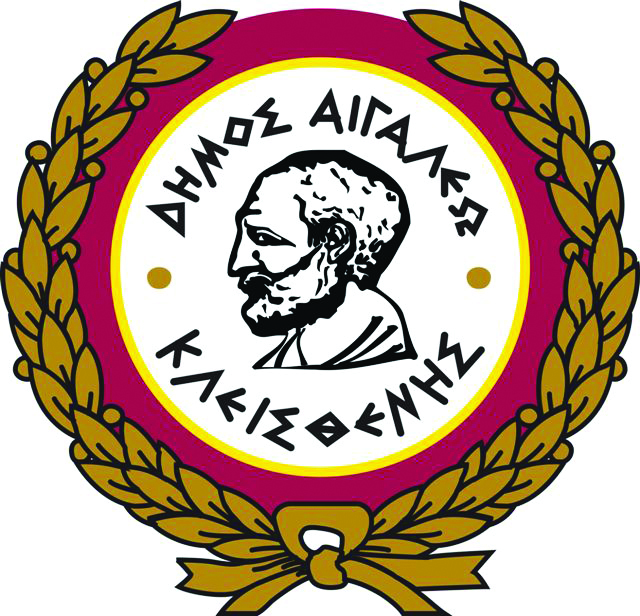 ΕΛΛΗΝΙΚΗ ΔΗΜΟΚΡΑΤΙΑ                           ΝΟΜΟΣ  ΑΤΤΙΚΗΣ		ΔΗΜΟΣ ΑΙΓΑΛΕΩ	 	Δ/ΝΣΗ  ΠΡΑΣΙΝΟΥΠΡΟΜΗΘΕΙΑ  ΑΝΑΛΩΣΙΜΩΝ, ΛΟΥΚΕΤΩΝ  Αριθμός Μελέτης  10 / 2021A/AΚΩΔΙΚΟΣΠΕΡΙΓΡΑΦΗΠΟΣΟ ( με Φ.Π.Α )235.6699.999Λοιπές προμήθειες  αναλωσίμων14.997,43335.6699.005Προμήθεια λουκέτων, αντιγράφων κλειδιών, αλυσίδας κλπ3.465,80420.6699.999Λοιπές προμήθειες αναλωσίμων14.999,97ΕΛΛΗΝΙΚΗ ΔΗΜΟΚΡΑΤΙΑ                           ΝΟΜΟΣ  ΑΤΤΙΚΗΣ		ΔΗΜΟΣ ΑΙΓΑΛΕΩ	 	Δ/ΝΣΗ  ΠΡΑΣΙΝΟΥΠΡΟΜΗΘΕΙΑ  ΑΝΑΛΩΣΙΜΩΝ, ΛΟΥΚΕΤΩΝ Αριθμός Μελέτης     10  / 20211Αλφάδιφυσαλίδα κάθετη με μαγνητική βάση2Αντάπτορας μαγνητικός για μύτες 1/4″ 60 mm.Μαγνητικός αντάπτορας για μύτες 1/4″ - Κατάλληλος για επαγγελματική χρήση - Μήκος 60 mm.3Ακρυλικό χρώμα εξωτερικών χώρων  λευκό (επιθυμητή συσκ.9 λίτρων)Για εξωτερικές επιφάνειες με αντοχές στις καιρικές συνθήκες. Με μεγάλη καλυπτικότητα και υψηλή απόδοση  για επιφάνειες που χρειάζονται συχνό βάψιμο ή που λερώνονται διαρκώς από συνθήματα, graffiti κ.λ.π φρεσκάρισμα αραίωση έως 10% με νερό ( Επιθυμητή συσκευασία 9 λίτρων ) Απόδοση  11 τ.μ./λίτρο4Ακρυλικό χρώμα εξωτερικών χώρων διάφορα χρώματα Για εξωτερικές επιφάνειες με αντοχές στις καιρικές συνθήκες. Με μεγάλη καλυπτικότητα και υψηλή απόδοση  για επιφάνειες που χρειάζονται συχνό βάψιμο ή που λερώνονται διαρκώς από συνθήματα, graffiti κ.λ.π φρεσκάρισμα αραίωση έως 10% με νερό ( Επιθυμητή συσκευασία 9 λίτρων ) Απόδοση  11 τ.μ./λίτρο5Αλυσίδα γαλβανισμένη εν θερμώ καλιμπρέ 7mmΑλυσίδα γαλβανισμένη εν θερμώ πάχους 7mm,  DIN 766 εξαιρετικής αντοχής και διαστάσεις 22 Χ 246Αλυσίδα γαλβανισμένη εν θερμώ καλιμπρέ 7mmΑλυσίδα γαλβανισμένη εν θερμώ πάχους 7mm,  DIN 766 εξαιρετικής αντοχής και διαστάσεις 22 Χ 247Βερνίκι εμποτισμού ξύλου 2.5 Lt καρυδιάΚατάλληλα για κάθε ξύλινη επιφάνεια  την προστατεύουν από  τους μύκητες και τους καταστροφείς ξύλο και την ηλιακή ακτινοβολία8Βερνίκι προστασίας ξύλου διάφανοΚατάλληλα για κάθε ξύλινη επιφάνεια να την προστατεύουν από την υγρασία, τους μύκητες και τους καταστροφείς ξύλου. - Με ειδικό σύστημα φίλτρων UV που εξασφαλίζει απόλυτη προστασία από την ηλιακή ακτινοβολία - ειδικά πρόσθετα τα οποία αδιαβροχοποιούν τις επιφάνειες και απομακρύνουν τη βροχή και την υγρασία - μεγάλη διεισδυτική ικανότητα στους πόρους των ξύλων να μην σχηματίζουν παχύ υμένα ώστε να κινδυνεύουν τα ξύλα να ξεφλουδίσουν ή να σπάσουν10Βερνίκι προστασίας ξύλου καρυδιάΚατάλληλα για κάθε ξύλινη επιφάνεια να την προστατεύουν από την υγρασία, τους μύκητες και τους καταστροφείς ξύλου. Με μεγάλη χρωστική  ικανότητα καθώς και η δυνατότητα ς να χρωματίζουν ενώ αφήνουν τα νερά των ξύλων να φαίνονται. Με ειδικό σύστημα φίλτρων UV που εξασφαλίζει απόλυτη προστασία από την ηλιακή ακτινοβολία - ειδικά πρόσθετα τα οποία αδιαβροχοποιούν τις επιφάνειες και απομακρύνουν τη βροχή και την υγρασία - μεγάλη διεισδυτική ικανότητα στους πόρους των ξύλων να μην σχηματίζουν παχύ υμένα ώστε να κινδυνεύουν τα ξύλα να ξεφλουδίσουν ή να σπάσουν11Γερμανικό κλειδί 6Χ7Μέγεθος 6Χ712Γερμανικό κλειδί 6Χ7 & κλίση 15.Τα πιρούνια είναι λεπτότερα από ένα κανονικό κλειδί για καλύτερη πρόσβαση του εργαλείου.-  Κατασκευασμένο από χάλυβα χρωμίου - Τα κεφάλια έχουν κλίση 15 °.- Επαγγελματική χρήση-  Ενδεικτικού  τύπου FACOM13Γκαζοντανάλια 1΄Εξ ολοκληρου κατασκευη απο σφυρηλατημενο χρωμοβαναδιουχο χαλυβα - Διπλη σκλυρηνση στην οδοντωση - Εργονομικες λαβες - DIN 5231Μήκος: 250mm14Γκαζοντανάλια 3/4΄Εξ ολοκληρου κατασκευη απο σφυρηλατημενο χρωμοβαναδιουχο χαλυβα - Διπλη σκλυρηνση στην οδοντωση - Εργονομικες λαβες - DIN 5231Μήκος:175mm15Γκαζοντανάλια ρυθμιζόμενη 250mm. Ενδεικτικού  τύπου KNIPEXΡύθμιση με το πάτημα του κουμπιού - Ρύθμιση ακριβείας για ιδανική προσαρμογή στα διαφορετικά μεγέθη των επεξεργαζόμενων κομματιών και εργονομική θέση λαβής. - Θέσεις ρύθμισης 25 - Δυνατότητα σε σωληνα Φ2 -Δυνατότητα σε παξιμάδια 46 mm  - Μήκος 250 mm - Επιχρωμιωμενη από ηλεκτροχάλυβα χρωμίου-βαναδίου - Ενδεικτικού  τύπου KNIPEX16Γωνιακός  τροχός  ρεύματοςΓωνιακός  τροχός  ρεύματος  :  Ισχύς εισόδου 900 Watt -Ταχύτητα χωρίς φορτίο 11800 στρ./λεπτο -  Διάμετρος δίσκου 125 χιλ. - Σπείρωμα Άξονα M14 - Βάρος 2.0 κιλά - Ηχητική πίεση 90 dB(A) - Ανεξάρτητη ψηκτροθήκη - Πλήρως μονωτική βαφή περιελίξεων πηνίου  -  Ενδεικτικού τύπου DE WALT17Γωνίες PVC για πλαστικό PVC κανάλι δαπέδουΓωνίες PVC για πλαστικό PVC κανάλι δαπέδου( Κλειστού τύπου - διαστάσεων 50x12mm)18Γωνιόμετρο αλουμινένιο 2*50cmΥλικό αλουμίνιο και πλαστικό, να μπορεί να χρησιμοποιηθεί ως αλφάδι με ανοικτούς και κλειστούς βραχίονες,. Με μαγνήτη στο άκρο του που εμποδίζει το άνοιγμα των βραχίονων κατά λάθος.19Διαλυτικό χρωμάτων  750 mlΔιαλυτικό χρωμάτων  750 ml20Δίσκοι κοπής για ηλεκτρικό πριόνι Δίσκοι κοπής για ηλεκτρικό πριόνι( ΣΕ ΒΑΣΗ FELISATTI TP282 )  Μεγεθος 250χ2χ32  Ζ 20021Δίσκοι κοπής μετάλλων 125 Χ 1.0 Χ 22,2mm Δίσκοι κοπής μετάλλων 125 Χ 1.0 Χ 22,2mm (ΜΙΚΡΑ) Λεπτόκοκκοι σκληροί και με μέγιστη επιτρεπόμενη ταχύτητα μεγαλύτερη από 12.250RPM  προδιαγραφών κατά ΕΝ 12413  και πιστοποίηση oSa22Δίσκοι λείανσης αυτοκόλλητοι 125 mm Δίσκοι λείανσης αυτοκόλλητοι 125 mm (Σετ 10 τεμ. Νο: 60 ,80 ,120, 24023Δίσκοι λείανσης 125 mm Νο: 40 ,60 ,80Δίσκοι λείανσης 125 mm Νο: 40 ,60 ,8024Δίσκος γωνιακών τροχών άκαμπτος 125cmΔίσκος γωνιακών τροχών με άκαμπτη βάση στήριξης για χρήση με δίσκους λείανσης 125cm25Δοκιμαστικό κατσαβίδι μικρόΔοκιμαστικό Κατσαβίδι 120-250V - Πιστοποίηση VDE & CE στα 250V - Φρεζαριστή λάμα υψηλής ποιότητας και αντοχής - Υψηλής ποιότητας λάμπα - Μήκος: 140 mm - Πλάτος μύτης (max): 3mm26Δοκιμαστικό κατσαβίδι μεγάλοΔοκιμαστικό Κατσαβίδι 120-250V - Πιστοποίηση VDE & CE στα 250V - Φρεζαριστή λάμα υψηλής ποιότητας και αντοχής - Υψηλής ποιότητας λάμπα - Μήκος: 185 mm - Πλάτος μύτης (max): 4mm27Δραπανοκατσάβιδο Κρουστικό μπαταρίας με εξαρτήματαΔραπανοκατσάβιδο Κρουστικό 12 V - κιβώτιο 2 ταχυτήτων - Auto-Lock 10 mm - Ονομαστικές στροφές (1η ταχύτητα/2η ταχύτητα) 0 – 400 / 0 – 1.300 min-1  - Τάση μπαταρίας 12 V - Χωρητικότητα μπαταρίας 2 Ah -Περιλαμβάνει : 2 μπαταρίες 2,0 Ah Li-Ion - , Set 7 τρυπανιών για μέταλλο , Set 7 τρυπανιών για ξύλο , Set 7 τρυπανιών για ξύλο , Υφασμάτινη Θήκη ,Φορτιστή - Ενδεικτικού  τύπου BOSCH28Δραπανοκατσάβιδο κρουστικό &  Παλμικό κατσαβίδι1. Δραπανοκατσάβιδο κρουστικό 18V Λιθίoυ(Ικανότητα τσοκ 1.5 - 13 χιλ.-Αποδιδόμενη ισχύς 350 Watts -Ταχύτητα χωρίς φορτίο 0-600/2,000 στρ./λεπτό- Κρούσεις ανά λεπτό 0-10,200/34,000 bpm)        2. Παλμικό κατσαβίδι 18V λιθίου (   Υποδοχή 1/4" (6.35mm) -Αποδιδόμενη ισχύς 250 Watts - Ταχύτητα χωρίς φορτίο 2800 στρ./λεπτό -  Κρούσεις ανά λεπτό 3200 .     3.  2 μπαταρίες λιθίου 4.0 Αh 18V     4. Φορτιστής 60 λεπτών πολλαπλων τάσεων (10.8V, 14.4V, 18V)     5. Βαλιτσα Μεταφοράς -  Ενδεικτικού τύπου DE WALT29Εκτονούμενο Αγκύριο M10 X 120Κατάλληλο για μεσαίας καταπόνησης εφαρμογές - Μήκος αγκυρίου 120 mm - Διαμετρός τρύπας do 1030Εποξική κόλλα 2-συστατικών για μέταλλα 24mlΕποξική κόλλα 2-συστατικών για μέταλλα 24ml31Εποξικό επισκευαστικό μίγμα 2-συστατικών σε μορφή στόκου 400 mlΕποξικό επισκευαστικό μίγμα 2-συστατικών σε μορφή στόκου 400 ml32Ηλεκτρόδιο 2,5Χ350Ηλεκτρόδιο 2,5Χ35133Καλώδιο ηλεκτροκολησης  Καλώδιο ηλεκτροκολησης  34Καρόβιδες με παξιμάδι  6Χ5035Καρόβιδες με παξιμάδι  8Χ10036Καρόβιδες με παξιμάδι  8Χ 12037Κανάλι πλαστικό δαπέδου γκριΚανάλι πλαστικό δαπέδου  - PVC - Κλειστού τύπου - διαστάσεων 50x12mmΧ200  σε γκρι χρώμα -Διαχωριστικά για διελεύσεις ρεύματος δικτύων ,τηλεφώνων38Κατσαβίδι σταυρού μακρύ  PH2 Χ 350 mmΜακρυά λάμα με μήκος 300mm  από ενισχυμένο χάλυβα -  Μύτη ίσια  8.0mm με ραβδώσεις  - Εργονομική, αντιολισθητική λαβή δύο υλικών - Ενδεικτικού  τύπου Force39Κατσαβίδι σταυρού μακρύ  PH3 Χ 275 mmΜακρυά λάμα με μήκος 275mm  από ενισχυμένο χάλυβα -  Μύτη ίσια  8.0mm με ραβδώσεις  - Εργονομική, αντιολισθητική λαβή δύο υλικών - Ενδεικτικού  τύπου Force40Κλειδοθήκη ασφαλείας με συνδυασμόΑσφαλής αποθήκευση για τα κλειδιά - Εύκολη και ελεγχόμενη πρόσβαση - Πολύ ισχυρό ψευδαργύρου χυτό σώμα - 4-ψήφιος, αυτόνομος συνδυασμός - 10.000 επαναρυθμίσιμοι συνδυασμοί - '0-0-0-0' κωδικός αυτόματος κωδικός κλειδώματος, που βοηθάει σε κακό φωτισμό - Για τοποθέτηση σε τοίχο εσωτερικών χώρων ή προστατευόμενους εξωτερικούς χώρους - Ενσωματωμένος γάντζος κλειδιών και Μαγνητικός κρίκος μπρελόκ - 83 Χ 135 Χ 46  - Ενδεικτικού  τύπου BURG-WACHTER41Κοντάρι αλουμινίου αναδιπλούμενο  για ρολά βαφής 3 m100 % αλουμινίου ριγωτό για μεγαλύτερη αντοχή - 3 τμημάτων ώστε να καταλαμβάνει μικρότερο χώρο κλειστό - Στοιβαρή κατασκευή, δε λυγίζει ακόμη και σε πλήρη έκταση - 3 m42Μετροταινία 5 m με κουμπί μπλοκαρίσματος ταινίαςΜετροταινία 5 m με κουμπί μπλοκαρίσματος ταινίας - Πλάτος σε mm: 19 - Γάντζος με μηδενική θέση – Για εσωτερικές και εξωτερικές μετρήσεις - Κλάση Ακριβείας II -Συμπαγής σχεδιασμός θήκης σε εργονομικό σχήμα από μαλακό υλικό43Μετροταινία 8 m με κουμπί μπλοκαρίσματος ταινίαςΜετροταινία 8 m με κουμπί μπλοκαρίσματος ταινίας - Πλάτος σε mm: 25 - Γάντζος με μηδενική θέση – Για εσωτερικές και εξωτερικές μετρήσεις - Κλάση Ακριβείας II - Συμπαγής σχεδιασμός θήκης σε εργονομικό σχήμα από μαλακό υλικό44Μπαλαντέζα καρούλι 50 μέτραΜπαλαντέζα καρούλι μεταλλικό  - Με με καλώδιο για εξωτερική & επαγγελματική χρήση - Διατομή Καλωδίου  3 x 1,5 mm²  - Μήκος καλωδίου 50 m - Με 4 πρίζες σούκο, λυχνία και πώμα ασφαλείας45Μύτες σταυρός  PH2 25mm για δραπανοκατσάβιδο46Μύτες σταυρός  PH2 50 mm για δραπανοκατσάβιδο47Μύτες σταυρός  PH3 25mm για δραπανοκατσάβιδο48Μύτες σταυρός  PH3 50 mm για δραπανοκατσάβιδο49Ρολό βαψίματος  24 cm από μαλλί κομπλέΡολό  με διάσταση 25 cm, κατάλληλο για πλαστικό και ακρυλικό χρώμα50Ρολό βαψίματος 24 cm πολυεστερικό κομπλέΠολυεστερικό ρολό βαφής για πλαστικά χρώματα για άγριες επιφάνειες51Σκαφακια αποθήκευσης Νο: 2Πλαστικό σκαφάκι από ¨άθραυστο πολυπροπυλένιο για πάγκους η ράφια - Θέση τοποθέτησης ετικέτας - Διάσταση 10,8 Χ 19,1 Χ 7,352Σκαφακια αποθήκευσης Νο: 3Πλαστικό σκαφάκι από ¨άθραυστο πολυπροπυλένιο για πάγκους η ράφια - Θέση τοποθέτησης ετικέτας -Διάσταση 14,6  Χ 23,8  Χ 12,753Σκαφακια αποθήκευσης Νο: 4Πλαστικό σκαφάκι από ¨άθραυστο πολυπροπυλένιο για πάγκους η ράφια - Θέση τοποθέτησης ετικέτας - Διάσταση 20 Χ 32,7 Χ 15,654Σκούπα γκαζόν φύλλων μεταλλική  η γκράβαροΣκούπα γκαζόν φύλλων μεταλλική  η γκράβαρο -Επαγγελματική - Από επιψευδαργυρωμένο χάλυβα, με 22 δόντια,  ρυθμιζόμενο πλάτος εργασίας από 30 έως 45 εκ. -  Κατάλληλη για το μάζεμα φύλλων από το γκαζόν και τους γύρω χώρους - Ρυθμιζόμενη με πεταλούδα ρύθμισης  και σφικτήρες σύνδεσης -  Ενδεικτικού τύπου HANDY55Τριβείο Παλμικό 200W με τριγωνική βάσηΗ ισχύς θα είναι 200Wενδεικτικού τύπου MAKITA, οι διαστάσεις βάσης 112 Χ 190mm ,βάρος 1,2 Κgr56ΤσάπαΤσάπα Κρήτης ενδεικτικού τύπου BENMAN, βάρος περίπου 1kgr, διαστάσεις 180 Χ110 Χ 165mm , Εξαιρετικής αντοχής για επαγγελματική χρήση57ΤσαπάκιΤσαπάκι σκαλιστηρίου σφυρήλατο BENMAN, Βάρος περίπου 350gr, εξαιρετικής αντοχής για επαγγελματική χρήση58Στειλιάρι  ξύλινο για σκαλιστήρι ψιλό 70 cmΣτειλιάρι  ξύλινο για σκαλιστήρι ψιλό 70 cm - Εξαιρετικής αντοχής, αρίστης ποιότητος ξύλο οξιάς - ίσιο - Αβερνίκωτο -Να μην έχει ραγίσματα και ρόζους59Στειλιάρι  ξύλινο για σκούπα γκαζον 120  cmΣτειλιάρι  ξύλινο για σκούπα γκαζον 120  cm -  Εξαιρετικής αντοχής, αρίστης ποιότητος ξύλο οξιάς - ίσιο - Αβερνίκωτο -Να μην έχει ραγίσματα και ρόζους60Στειλιάρι  ξύλινο για τζουγκράνα 140  cmΣτειλιάρι  ξύλινο για τζουγκράνα 140  cm -  Εξαιρετικής αντοχής, αρίστης ποιότητος ξύλο οξιάς - ίσιο - Αβερνίκωτο -Να μην έχει ραγίσματα και ρόζους61Στειλιάρι  ξύλινο για τσάπα 120  cmΣτειλιάρι  ξύλινο για τσάπα 120  cm - Εξαιρετικής αντοχής, αρίστης ποιότητος ξύλο οξιάς - ίσιο - Αβερνίκωτο -Να μην έχει ραγίσματα και ρόζους62Στειλιάρι  ξύλινο για τσεκούρι 90  cmΣτειλιάρι  ξύλινο για τσεκούρι 90  cm - Εξαιρετικής αντοχής, αρίστης ποιότητος ξύλο οξιάς - ίσιο - Αβερνίκωτο -Να μην έχει ραγίσματα και ρόζους63Στειλιάρι ξυλίνο για  πηρούνα  120 cmΣτειλιάρι ξυλίνο για  πηρούνα  120 cm-  Εξαιρετικής αντοχής, αρίστης ποιότητος ξύλο οξιάς - ίσιο - Αβερνίκωτο -Να μην έχει ραγίσματα και ρόζους64Σύριγγα αναρρόφησης λαδιών Βαλβολινιέρα 800 grΣύριγγα αναρρόφησης λαδιών Βαλβολινιέρα 800 gr με εύκαμπτο πλαστικό σωλήνα65Ντουκοχρωμα για μέταλλα βασικά και ral  διάφορα χρώματα (επιλογή της υπηρεσίας μας )Αλκυδικό βερνικόχρωμα διαλύτη μεγάλης αντοχής, κατάλληλο για όλες τις εξωτερικές και εσωτερικές, μεταλλικές επιφάνειες. _Με μεγάλη σκληρότητα, καλυπτικότητα και γυαλάδα που διατηρείται αμετάβλητη- .Με αποχρώσεις που μένουν αναλλοίωτες στις δυσμενείς καιρικές συνθήκες και το πλύσιμο. Να δουλεύεται μαλακά, απλώνει πολύ καλά και να προσφέρει προστασία και ομορφιά66Ντουκόχρωμα μαρτελέ (σφυρήλατο) γκρί67Ντουκόχρωμα κυπαρισσί κ.λ.π68Ξυλόβιδες 5Χ5069Ξυλόβιδες 5Χ10070Ξυλόβιδες 5Χ60  71Ξυλόβιδες 5Χ70  72Ξυλόβιδες 6Χ100 74Ξυλόστοκος 200 gr75Ουπα (βυσμα πλαστικό) Νο: 10 76Πάστα καλάϊ 77Πένσα 180mmΠένσα επαγγελματική κατάλληλη για πολλές χρήσεις -Με κοπτικές ακμές για μαλακά και σκληρά σύρματα - Κοπτικές ακμές μεγάλου μήκους για την κοπή μεγάλων καλωδίων - Σκληρότητα κοπτικών ακμών περίπου 60 HRC - 180mm - Ενδεικτικού  τύπου KNIPEX78Πινέλο 1.5"με φυσική τρίχα και ξύλινη χειρολαβήΠινέλο 1.5"με φυσική τρίχα και ξύλινη χειρολαβή79Πινέλο 2"με φυσική τρίχα και ξύλινη χειρολαβήΠινέλο 2"με φυσική τρίχα και ξύλινη χειρολαβή80Πινέλο 2 1/2 "με φυσική τρίχα και ξύλινη χειρολαβήΠινέλο 2 1/2 "με φυσική τρίχα και ξύλινη χειρολαβή81Ρόδες για πτυσόμενο καρότσιδιαμέτρου 200mm από μαύρο λάστιχο82Ροδέλες για καρόβιδες Νο:6 φαρδιέςΡοδέλες για καρόβιδες Νο:6 φαρδιές83Ρολό ανταλλακτικό ( καλοριφέρ) 5mmΡολό πολυαμιδίου, μάλλινα λευκά και με κίτρινη ρίγα, κατάλληλα για όλα τα χρώματα.84Ρολό ανταλλακτικό  ( καλοριφέρ) 10mmΡολό πολυαμιδίου, μάλλινα λευκά και με κίτρινη ρίγα, κατάλληλα για όλα τα χρώματα.85Ρολό ανταλλακτικό  ( καλοριφέρ) 15mmΡολό πολυαμιδίου, μάλλινα λευκά και με κίτρινη ρίγα, κατάλληλα για όλα τα χρώματα.86Ρολό ανταλλακτικό  ( καλοριφέρ) 20mmΡολό πολυαμιδίου, μάλλινα λευκά και με κίτρινη ρίγα, κατάλληλα για όλα τα χρώματα.87Ρολό ανταλλακτικό βαψίματος  24 cm από μαλλί Για ολές τις επιφάνειες - Ιδανικό για επαγγελματίες -Για πλαστικά-ακρυλικά, υδροχρώματα,88Σμυριδόπανο 230Χ280 P100Σμυριδόπανο 230Χ280 P10089Σμυριδόπανο 230Χ280 P1000Σμυριδόπανο 230Χ280 P100090Στριφώνια γαλβανιζέ Ν. 8Χ 100Στριφώνια γαλβανιζέ Ν. 8Χ 10091Στριφώνια γαλβανιζέ Ν. 10Χ 100Στριφώνια γαλβανιζέ Ν. 10Χ 10092Σύρμα Γαλβανιζέ Νο12 Κουλούρα 2KgΣύρμα Γαλβανιζέ Νο12 Κουλούρα 2Kg93Σύρμα Γαλβανιζέ Νο7 Κουλούρα 2KgΣύρμα Γαλβανιζέ Νο7 Κουλούρα 2Kg94Τρυπάνια μετάλλου HSS-Co (κράμα κοβαλτίου 5% ) Φ 4 mm                  Τρυπάνια μετάλλου HSS-Co (κράμα κοβαλτίου 5% ) Φ 4 mm   Στην συσκευασία θα πρεπει να αναγραφονται : 'HSS-Co" και κατά DIN 338              95Τρυπάνια  μετάλλου HSS-Co (κράμα κοβαλτίου 5% ) Φ 4.5 mm                  Τρυπάνια μετάλλου HSS-Co (κράμα κοβαλτίου 5% ) Φ 4,5 mm   Στην συσκευασία θα πρεπει να αναγραφονται : 'HSS-Co" και κατά DIN 33996Τρυπάνια  μετάλλου HSS-Co (κράμα κοβαλτίου 5% ) Φ 5 mm                  Τρυπάνια μετάλλου HSS-Co (κράμα κοβαλτίου 5% ) Φ 5 mm   Στην συσκευασία θα πρεπει να αναγραφονται : 'HSS-Co" και κατά DIN 33997Τρυπάνια  μετάλλου HSS-Co (κράμα κοβαλτίου 5% ) Φ 6  mm                 Τρυπάνια μετάλλου HSS-Co (κράμα κοβαλτίου 5% ) Φ 6 mm   Στην συσκευασία θα πρεπει να αναγραφονται : 'HSS-Co" και κατά DIN 33998Τρυπάνια  μετάλλου HSS-Co (κράμα κοβαλτίου 5% ) Φ 7  mm                 Τρυπάνια μετάλλου HSS-Co (κράμα κοβαλτίου 5% ) Φ 7 mm   Στην συσκευασία θα πρεπει να αναγραφονται : 'HSS-Co" και κατά DIN 33999Τρυπάνια  μετάλλου HSS-Co (κράμα κοβαλτίου 5% ) Φ 8 mm              Τρυπάνια μετάλλου HSS-Co (κράμα κοβαλτίου 5% ) Φ 8 mm   Στην συσκευασία θα πρεπει να αναγραφονται : 'HSS-Co" και κατά DIN 339100Τρυπάνια  μετάλλου HSS-Co (κράμα κοβαλτίου 5% ) Φ 9 mm              Τρυπάνια μετάλλου HSS-Co (κράμα κοβαλτίου 5% ) Φ 9 mm   Στην συσκευασία θα πρεπει να αναγραφονται : 'HSS-Co" και κατά DIN 339101Χαρτοταινίες     των 20 mmΧαρτοταινίες     των 20 mm102Φιάλη προπανίουRTMAP/Pro- 400gr (για φλόγιστρο )103Φυσητήρας επαναφορτιζόμενοςΝα δέχεται μπαταρία ιόντων λιθίου 18V, Η ταχύτητα 180Km/h, με ηλεκτρονική ρύθμιση στροφών και διακόπτη ανοίγματος κλεισίματος104Ψαλίδες χειρός κλαδέματοςΠαραδοσιακό κλαδευτήρι με ανθεκτική σχεδίαση για γενικές κηπουρικές εργασίες - Χειρολαβές από σταμπωτό πρεσσαρισμένο χάλυβα - Μήκος 22 cm - Διάμετρος Κοπής 20 mm -  410gr - Τύπου BAHCO P126221Σκούπες  ψάθινες με ξύλινο κοντάριΘα είναι φτιαγμένες από ανθεκτικό χόρτο – ψάθα, με ύψος χόρτου περίπου 40cm και τουλάχιστον 6 δεσίματα. Το κοντάρι θα έχει ύψος  περίπου 1 με 1,2 μέτρα και θα είναι φτιαγμένο από ανθεκτικό ξύλο με λειασμένη όλη την εξωτερική επιφάνεια για αποφυγή αμυχών κατά τον χειρισμό2Μεταλλική τσουγκράνα ορθογώνια με 10- 14 δόντια με στυλιάρι κομπλέΘα είναι φτιαγμένες από ανθεκτικό μέταλλο περασμένο με βερνίκι, και σε διάταξη δοντιων σε σειρα. Αριθμός δοντιών 10-14. Θα είναι σταθερή και όχι ρυθμιζόμενη και στο μέγιστο δυνατό στιβαρή. Το κοντάρι θα έχει ύψος περίπου 1 με 1,2 μέτρα και θα είναι φτιαγμένο από ανθεκτικό ξύλο με λειασμένη όλη την εξωτερική επιφάνεια για αποφυγή αμυχών κατά τον χειρισμό.3Ντουκόχρωμα μαρτελέ (σφυρήλατο) γκριΧρώμα μετάλλων για εφαρμογή σε μέταλλο. Να εξασφαλίζει προστασία για μεγάλο χρονικό διάστημα σε κάθε εσωτερική ή εξωτερική μεταλλική επιφάνεια. Να παρέχει λεία διακοσμητική εμφάνιση και αντιδιαβρωτική προστασία. Να έχει ισχυρή πρόσφυση, μεγάλη σκληρότητα και εξαιρετικό φινίρισμα.4Ντουκόχρωμα μαύροΧρώμα μετάλλων για εφαρμογή σε μέταλλο. Να εξασφαλίζει προστασία για μεγάλο χρονικό διάστημα σε κάθε εσωτερική ή εξωτερική μεταλλική επιφάνεια. Να παρέχει λεία διακοσμητική εμφάνιση και αντιδιαβρωτική προστασία. Να έχει ισχυρή πρόσφυση, μεγάλη σκληρότητα και εξαιρετικό φινίρισμα.5Ντουκόχρωμα κυπαρισσί6Ντοκόχρωμα κίτρινο7Κρουστικό πνευματικό σκαπτικό με 2 μπαταρίες LI-lon 18V με αποσπώμενο  ταχυτσόκΕνδεικτικού τύπου MAKITA, Να υπάρχει ικανότητα  οπής μετάλλου φ13, ξύλου φ26 και τσιμέντου 8Σετ "γερμανικών" κλειδιών 8-12 τεμαχίων 6 έως 22 mm9Σετ "πολύγωνα" κλειδιά 8-12 τεμαχίων 6 έως 22 mm10Σετ "καρυδάκια" με καστάνια και προέκταση 1/2''- 1/4'' σε κασετίνα11Κατσαβίδια μεσαίου μεγέθους ΙΣΙΑ + ΣΤΑΥΡΟΣ 6 τεμάχια 12Σφυρί μεσαίου μεγέθους 300-500 gr γενικής χρήσης με εργονομική λαβή13Βενζινόκολλα 500ml14ΒΙΔΕΣ 6ΜΜ Χ 3CM15ΒΙΔΕΣ 6ΜΜ Χ 5CM16ΒΙΔΕΣ 8ΜΜ Χ 3CM17ΒΙΔΕΣ 8ΜΜ Χ 5CM18ΒΙΔΕΣ 10ΜΜ Χ 4CM19ΒΙΔΕΣ 12ΜΜ Χ 6CM20ΒΙΔΕΣ 14ΜΜ Χ 10CM21Δεματικά πλαστικά καλωδίων 160Χ2,5 mm 22Δίσκοι κοπής μετάλλου 230Χ3Χ2223ΔΙΣΚΟΙ ΚΟΠΗΣ ΜΕΤΑΛΛΩΝ 125 Χ 1.0 Χ 22,2mm (ΜΙΚΡΑ)24ΘΕΡΜΟΣΙΛΙΚΟΝΕΣ ΔΙΑΦΑΝΕΣ25ΙΜΑΝΤΕΣ ΑΝΥΨΩΣΗΣ 3 Μ26ΙΜΑΝΤΕΣ ΑΝΥΨΩΣΗΣ 10 Μ27ΙΣΙΟ ΠΙΝΕΛΟ 2" ΜΕ ΦΥΣΙΚΗ ΤΡΙΧΑ ΚΑΙ ΞΥΛΙΝΗ ΧΕΙΡΟΛΑΒΗ28ΛΑΣΤΙΧΟ με ΛΙΝΑ 10ΜΜ (τρεχων μέτρο φάρδους 1,20 m)29ΛΑΣΤΙΧΟ με ΛΙΝΑ 6ΜΜ (τρεχων μέτρο φάρδους 1,20 m)30Πανί καθαρισμού (τσουβάλι) 31ΠΑΞΙΜΑΔΙΑ ΑΠΛΑ Μ1432ΠΑΞΙΜΑΔΙΑ ΑΠΛΑ Μ1233ΠΑΞΙΜΑΔΙΑ ΑΠΛΑ Μ1034ΠΑΞΙΜΑΔΙΑ ΑΠΛΑ Μ835ΠΑΞΙΜΑΔΙΑ ΑΠΛΑ Μ636ΠΑΞΙΜΑΔΙΑ ΑΣΦΑΛΕΙΑΣ Μ1437ΠΑΞΙΜΑΔΙΑ ΑΣΦΑΛΕΙΑΣ Μ1238ΠΑΞΙΜΑΔΙΑ ΑΣΦΑΛΕΙΑΣ Μ1039ΠΑΞΙΜΑΔΙΑ ΑΣΦΑΛΕΙΑΣ Μ840ΠΑΞΙΜΑΔΙΑ ΑΣΦΑΛΕΙΑΣ Μ641ΡΟΔΕΛΕΣ ΑΠΛΕΣ Μ1442ΡΟΔΕΛΕΣ ΑΠΛΕΣ Μ1243ΡΟΔΕΛΕΣ ΑΠΛΕΣ Μ1044ΡΟΔΕΛΕΣ ΑΠΛΕΣ Μ845ΡΟΔΕΛΕΣ ΑΠΛΕΣ Μ646ΡΟΔΕΛΕΣ ΦΑΡΔΙΕΣ Μ1447ΡΟΔΕΛΕΣ ΦΑΡΔΙΕΣ Μ1248ΡΟΔΕΛΕΣ ΦΑΡΔΙΕΣ Μ1049ΡΟΔΕΛΕΣ ΦΑΡΔΙΕΣ Μ850ΡΟΔΕΛΕΣ ΦΑΡΔΙΕΣ Μ651ΚΟΠΙΛΙΕΣ ΓΑΛΒΑΝΙΖΕ 2 x 40 mm52ΚΟΠΙΛΙΕΣ ΓΑΛΒΑΝΙΖΕ 3 x 40 mm53ΚΟΠΙΛΙΕΣ ΓΑΛΒΑΝΙΖΕ 4 x 40 mm54ΚΟΠΙΛΙΕΣ ΓΑΛΒΑΝΙΖΕ 5 x 40 mm55Σετ τρυπάνια μετάλλου από 2 - 3 - 4 - 5 - 6 7 - 8 - 9 10 - 11 - 12 mm56Σετ τρυπάνια μετάλλου από 2,5 - 3,5 - 4,5 - 5,5 - 6,5 - 7,5 - 8,5 - 9,5 - 10,5 - 11,5 - 12,5 mm57Κοπίδι χάραξης 58Σετ ζουμπάδες59Σετ πόντες μακριές60Κόλα 2 συστατικών 61ΣΙΛΙΚΟΝΕΣ ΣΩΛΗΝΑΡΙΟ ΠΙΣΤΟΛΙΟΥ ΜΑΥΡΕΣ62Σμυριδόπανο 230Χ280 P10063Σμυριδόπανο 230Χ280 P100064Σμυριδόπανο 230Χ280 P32065Σπρέι Αντισκωριακό 300ml τύπου WD-4066Σπρέι γράσσου 300ml67Σπρέι χρώμα μαύρο68Σπρέι χρώμα λευκό66Σπρέι καθαριστικό φρένων 300-400 ml70ΣΤΟΥΠΙ ΚΑΘΑΡΙΣΜΟΥ ΤΣΟΥΒΑΛΙ  10 kg71ΣΥΡΜΑ ΓΑΛΒΑΝΙΖΕ Ν-12 (1,8) ΡΟΛΛΟ 2KG 72ΤΕΦΛΟΝ74Φλατζόκολλα σωληνάριο τύπου DIRCO 250 ml75Στιλιάρι βαριοπούλας 5 kgr76Μεταλλικές σωλήνες γαλβανιζε 3/4'' ενισχυμένες 6 μέτραΑ/ΑΕΙΔΟΣ- ΠΕΡΙΓΡΑΦΗTEXNIKA  ΧΑΡΑΚΤΗΡΙΣΤΗΚΑ1Λουκέτα ορειχάλκινα Νο 60  το ίδιο κλειδί Ενδεικτικού τύπου cisa locking line Θα είναι ορειχάλκινο, ο λαιμός από ενισχυμένο ατσάλι , θα περιλαμβάνονται δύο κλειδιά2Λουκέτα ορειχάλκινα Νο 50  το ίδιο κλειδί Ενδεικτικού τύπου cisa locking line ή titanΘα είναι ορειχάλκινο, ο λαιμός από ενισχυμένο ατσάλι, θα 3Λουκέτα ορειχάλκινα Νο 30  το ίδιο κλειδί Ενδεικτικού τύπου titanΘα είναι ορειχάλκινο, ο λαιμός θα είναι από ενισχυμένο ατσάλι4Λουκέτο ορειχάλκινο Νο 40 με συνδιασμό 4 ψηφίων  Ενδεικτικού τύπου cisa locking lineΘα είναι ορειχάλκινο με συνδυασμό 4 ψηφίων. Ο συνδυασμός κλειδώματος των ψηφίων μπορεί να  επαρρυθμιστεί. Με επισκλωμένο λαιμό 5Λουκέτα ασφαλείας με κάρταΥψηλής ασφαλείας με κάρτα Νο 55, ορειχάλκινο, βαρέως τύπου6Λουκέτο ατσάλινο τάκου No : 66 ενδεικτικού τύπου CISAΛουκέτο βαρέως τύπου αδιάβροχο, κλειστού λαιμού, τάκου ατσάλινο πολύ ανθεκτικό στις επιθέσεις και στη διάβρωση του χρόνουΟ πείρος να βγαίνει από την ίδια πλευρά που τοποθετούμε το κλειδί με δύο κλειδιά7Λουκέτο ατσάλινο Νο 40 γαλβανισμένο με κύλινδρο ασφαλείας ενδεικτικού τύπου ABUSΣώμα από γαλβανισμένο ατσάλι για πολύ μεγάλη προστασία κατά της διάβρωσης. Λαιμός από επισκληρυμένο alloy steel. Υψηλής ποιότητας κύλινδρος με προστασία κατά του τραβήγματος κα του τρυπήματος. Εξωτερική γραμμωτή ατσάλινη επένδυση, με δύο κλειδιά8Αντίγραφα κλειδιά ( αντικλείδια )9Αντίγραφα κλειδιά ασφαλείας ( αντικλείδια )ΕΛΛΗΝΙΚΗ ΔΗΜΟΚΡΑΤΙΑ                           ΝΟΜΟΣ  ΑΤΤΙΚΗΣ		ΔΗΜΟΣ ΑΙΓΑΛΕΩ	 	Δ/ΝΣΗ  ΠΡΑΣΙΝΟΥΠΡΟΜΗΘΕΙΑ  ΑΝΑΛΩΣΙΜΩΝ, ΛΟΥΚΕΤΩΝ Αριθμός Μελέτης     10  / 2021ΚΑΤΗΓΟΡΙΑ Α΄ ΑΝΑΛΩΣΙΜΑ ΚΑΤΗΓΟΡΙΑ Α΄ ΑΝΑΛΩΣΙΜΑ ΚΑΤΗΓΟΡΙΑ Α΄ ΑΝΑΛΩΣΙΜΑ ΚΑΤΗΓΟΡΙΑ Α΄ ΑΝΑΛΩΣΙΜΑ ΚΑΤΗΓΟΡΙΑ Α΄ ΑΝΑΛΩΣΙΜΑ ΟΜΑΔΑ 1 Κ.Α 35.6699.999, Δ/νση ΠρασίνουΑ/ΑΕΙΔΟΣ- ΠΕΡΙΓΡΑΦΗΜΟΝ. ΜΕΤΡ.ΠΟΣ.ΤΙΜΗ ΜΟΝ. €ΣΥΝΟΛΟ  €1ΑλφάδιΤΕΜ11515,002Αντάπτορας μαγνητικός για μύτες 1/4″ 60 mm.ΤΕΜ504,00200,003Αντάπτορας μαγνητικός για μύτες 1/4″ 75 mm.ΤΕΜ503,30165,004Ακρυλικό χρώμα εξωτερικών χώρων  λευκό (επιθυμητή συσκ.9 λίτρων)ΛΙΤΡΑ504,50225,005Ακρυλικό χρώμα εξωτερικών χώρων διάφορα χρώματα ΛΙΤΡΑ505,50275,006Ακρυλικό εσωτερικών χώρων οικολογικό –άοσμοΛΙΤΡΑ406,50260,007Αλυσίδα γαλβανισμένη εν θερμώ καλιμπρέ 7mm (κουλούρα)ΚΙΛΑ1004,00400,008Βερνίκι εμποτισμού ξύλου  καρυδιάΛΙΤΡΑ510,0050,009Βερνίκι προστασίας ξύλου διάφανο σατινέ ή ματΛΙΤΡΑ1012,00120,0010Βερνίκι προστασίας ξύλου καρυδιάΛΙΤΡΑ1012,00120,0011Βενζινόκολλα 500mlΤΕΜ17,007,0012Γερμανικό κλειδί 6Χ7 ΤΕΜ502,00100,0013Γερμανικό κλειδί 6Χ7 & κλίση 15 °ΤΕΜ25,5011,0014Γκαζοντανάλια 1΄ΤΕΜ322,0066,0015Γκαζοντανάλια 3/4΄ΤΕΜ317,0051,0016Γκαζοντανάλια ρυθμιζόμενη 250mmΤΕΜ137,0037,0017Γωνιακός  τροχός  ρεύματος ρυθμιζόμενοςΤΕΜ2130,00260,0018Γωνίες PVC για πλαστικό PVC κανάλι δαπέδουΤΕΜ103,2532,5019Γωνιόμετρο αλουμινένιο 2*50cmTEM130,0030,0020Διαλυτικό χρωμάτων  ΤΕΜ109,0090,0021Δίσκοι κοπής για ηλεκτρικό πριόνι ΤΕΜ1022,00220,0022Δίσκοι κοπής μετάλλων 125 Χ 1.0 Χ 22,2mm ΤΕΜ2002,00400,0023Δίσκοι λείανσης αυτοκόλλητοι 125 mm (Σετ 10 τεμ. Νο: 60 ,80 ,120, 240ΣΕΤ2004,00800,0024Δίσκοι λείανσης 125 mm Νο: 40 ,60 ,80ΤΕΜ501,5075,0025Δίσκος γωνιακών τροχών άκαμπτος 125cmΤΕΜ55,5027,5026Δοκιμαστικό κατσαβίδι μεγάλοΤΕΜ32,006,0027Δραπανοκατσάβιδο Κρουστικό μπαταρίας με εξαρτήματαΤΕΜ1125,00125,0028Δραπανοκατσάβιδο κρουστικό &  Παλμικό κατσαβίδιΣΕΤ1450,00450,0029Εκτονούμενο Αγκύριο M10 X 120ΤΕΜ202,0040,0030Εποξική κόλλα 2-συστατικών για μέταλλα 24mlΤΕΜ19,509,5031Εποξικό επισκευαστικό μίγμα 2-συστατικών σε μορφή στόκου 400 mlΤΕΜ110,0010,0032Ηλεκτρόδιο 2,5Χ350ΚΙΛΑ244,50108,0033Καλώδιο ηλεκτροκολησης  ΜΕΤΡΟ205,60112,0034Καρόβιδες με παξιμάδι  6Χ50ΤΕΜ5000,1050,0035Καρόβιδες με παξιμάδι  8Χ100ΤΕΜ5000,20100,0036Καρόβιδες με παξιμάδι  8Χ 120ΤΕΜ5000,22110,0037Καρόβιδες με παξιμάδι  8Χ 150ΤΕΜ5000,32160,0038Κατσαβίδι σταυρού μακρύ  PH2 Χ 350 mmΤΕΜ35,0015,0039Κατσαβίδι σταυρού μακρύ  PH3 Χ 275 mmΤΕΜ49,0036,0040Κλειδοθήκη ασφαλείας με συνδυασμόΤΕΜ275,00150,0041Κανάλι πλαστικό δαπέδου αυτοκόλλητοΜΕΤΡΟ203,0060,0042Κοντάρι αλουμινίου αναδιπλούμενο  για ρολά βαφής 102-200 cm ΤΕΜ215,0030,0043Μετροταινία 5 m με κουμπί μπλοκαρίσματος ταινίαςΤΕΜ46,0024,0044Μετροταινία 8 m με κουμπί μπλοκαρίσματος ταινίαςΤΕΜ210,0020,0045Μπαλαντέζα καρούλι 50 μέτρα ΤΕΜ255,00110,0046Μύτες σταυρός  PH2 25mm για δραπανοκατσάβιδοΤΕΜ201,0020,0047Μύτες σταυρός  PH2 50 mm για δραπανοκατσάβιδοΤΕΜ201,3026,0048Μύτες σταυρός  PH3 25mm για δραπανοκατσάβιδοΤΕΜ201,2024,0049Μύτες σταυρός  PH3 50 mm για δραπανοκατσάβιδοΤΕΜ201,5631,2050Ντουκόχρωμα μαρτελέ (σφυρήλατο) γκρίΤΕΜ655,00325,0051Ντουκόχρωμα κυπαρισσί κ.λ.πΤΕΜ1004,50450,0052Ξυλόβιδες 5Χ50ΤΕΜ10000,0770,0053Ξυλόβιδες 5Χ100ΤΕΜ10000,15150,0054Ξυλόβιδες 5Χ60  ΤΕΜ10000,0880,0055Ξυλόβιδες 5Χ70  ΤΕΜ10000,0440,0056Ξυλόβιδες 6Χ100 ΤΕΜ10000,15150,0057Ξυλόστοκος 200 grΤΕΜ52,5012,5058Ουπα (βυσμα πλαστικό) Νο: 10 ΤΕΜ5000,0525,0059Πάστα καλάϊ ΤΕΜ15,005,0060ΠένσαΤΕΜ315,5046,5061Πινέλο 1.5"με φυσική τρίχα και ξύλινη χειρολαβήΤΕΜ203,0060,0062Πινέλο 2"με φυσική τρίχα και ξύλινη χειρολαβήΤΕΜ204,0080,0063Πινέλο 2 1/2 "με φυσική τρίχα και ξύλινη χειρολαβήΤΕΜ204,5090,0064Πτυσόμενο καρότσιΤΕΜ190,0090,0065Ροδέλες για καρόβιδες Νο:6 φαρδιέςΤΕΜ2000,024,0066Ρόδες ενισχυμένες για ΚαρότσιΤΕΜ421,0084,0067Ρολό ανταλλακτικό ( καλοριφέρ) 5mmΤΕΜ100,909,0068Ρολό ανταλλακτικό  ( καλοριφέρ) 10mmΤΕΜ101,0510,5069Ρολό ανταλλακτικό  ( καλοριφέρ) 15mmΤΕΜ101,2012,0070Ρολό ανταλλακτικό  ( καλοριφέρ) 20mmΤΕΜ101,5015,0071Ρολό ανταλλακτικό βαψίματος  24 cm από μαλλί ΤΕΜ66,0036,0072Σκαφακια αποθήκευσης Νο: 2ΤΕΜ202,0040,0073Σκαφακια αποθήκευσης Νο: 3ΤΕΜ253,0075,0074Σκαφακια αποθήκευσης Νο: 4ΤΕΜ204,5090,0075Σκούπα γκαζόν φύλλων μεταλλική  η γκράβαροΤΕΜ10012,001.200,0076Σπρευ ανεξίτηλο διάφορων χρωμάτωνΤΕΜ105,0050,0077Σπρέι Αντισκωριακό 300ml τύπου WD-40ΤΕΜ203,5070,0078Σμυριδόπανο 230Χ280 P100ΤΕΜ200,6012,0079Σμυριδόπανο 230Χ280 P1000ΤΕΜ200,9018,0080Στριφώνια γαλβανιζέ Ν. 8Χ 100ΤΕΜ3000,1545,0081Στριφώνια γαλβανιζέ Ν. 10Χ 100ΤΕΜ2500,1742,5082Στρυφώνια γαλβανιζέ Ν. 16 Χ100ΤΕΜ1000,2020,0083Στειλιάρι  ξύλινο για γκράβαρο 120  cmΤΕΜ1005,80580,0084Στειλιάρι  ξύλινο για τσεκούρι 90  cmΤΕΜ55,0025,0085Στυλιάρι  ξύλινο για τσάπα 120  cmΤΕΜ204,0080,0086Σύριγγα αναρρόφησης λαδιών Βαλβολινιέρα 800 grΤΕΜ126,0026,0087Σύρμα Γαλβανιζέ Νο12 Κουλούρα 2KgΚΙΛΑ27,0014,0088Σύρμα Γαλβανιζέ Νο7 Κουλούρα 2KgΚΙΛΑ28,0016,0089Τσάπα ενδεικτικού τύπου BENMAN Νο1ΤΕΜ412,0048,0090Τσαπάκι ενδεικτικού τύπυ BENMANTEM58,0040,0091Τρυπάνια μετάλλου HSS-Co (κράμα κοβαλτίου 5% ) Φ 4 mm                  ΤΕΜ501,0050,0092Τρυπάνια  μετάλλου HSS-Co (κράμα κοβαλτίου 5% ) Φ 4.5 mm                  ΤΕΜ502,00100,0093Τρυπάνια  μετάλλου HSS-Co (κράμα κοβαλτίου 5% ) Φ 5 mm                  ΤΕΜ452,50112,5094Τρυπάνια  μετάλλου HSS-Co (κράμα κοβαλτίου 5% ) Φ 6  mm                 ΤΕΜ203,0060,0095Τρυπάνια  μετάλλου HSS-Co (κράμα κοβαλτίου 5% ) Φ 7  mm                 ΤΕΜ253,5087,5096Τρυπάνια  μετάλλου HSS-Co (κράμα κοβαλτίου 5% ) Φ 8 mm              ΤΕΜ254,00100,0097Τρυπάνια  μετάλλου HSS-Co (κράμα κοβαλτίου 5% ) Φ 9 mm              ΤΕΜ154,8072,0098Τρυπάνια κοβαλτίου επιτιτανιομένα 15 mmΤΕΜ1522,00330,0099Tριβείο παλμικό 200W Τριγωνική βάσηΤΕΜ1120,00120,00100Φιάλη προπανίου RTMAP/Pro 400grΤΕΜ108,0080,00101Φυσητήρας επαναφορτιζόμενοςΤΕΜ150,0050,00102ΣΕΤ Ταχυφορτιστής & μπαταρία ( ΕΙNHELL POWER X CHANGE 18V)ΤΕΜ175,0075,00103Ψαλίδες χειρός κλαδέματοςΤΕΜ2525,00625,00104Χαρτοταινίες     των 20 mmΤΕΜ201,6533,00ΣΥΝΟΛΟ ΟΜΑΔΑΣ 1ΣΥΝΟΛΟ ΟΜΑΔΑΣ 1ΣΥΝΟΛΟ ΟΜΑΔΑΣ 112.094,70ΦΠΑ 24%ΦΠΑ 24%ΦΠΑ 24%2.902,73ΓΕΝΙΚΟ ΣΥΝΟΛΟ ΟΜΑΔΑΣ 1ΓΕΝΙΚΟ ΣΥΝΟΛΟ ΟΜΑΔΑΣ 1ΓΕΝΙΚΟ ΣΥΝΟΛΟ ΟΜΑΔΑΣ 114.997,43ΟΜΑΔΑ 2  Κ.Α  20.6699.99 ( Δ/νση Καθαριότητας) α/αΕΙΔΟΣΜΟΝ. ΜΕΤΡ. ΠΟΣ. ΤΙΜΗ ΜΟΝ. €ΣΥΝΟΛΟ €1Σκούπες ψάθινες 6 ραφών με ξύλινο κοντάριΤεμ.20003,006.000,002Μεταλλικη Τσουγκράνα ορθογώνια με 10-14 δοντια με στυλιάρι κομπλέ Τεμ.2010,00200,003Ντουκόχρωμα μαρτελε (σφυρήλατο) γκρι LT1005,00500,004Ντουκόχρωμα κυπαρισσιLT1504,50675,005Ντουκόχρωμα μαυροLT504,70235,006Ντουκόχρωμα κιτρινοLT204,7094,007Διαλυτικό χρώματος Νίτρου thiner-1LT2503,21802,508Κρουστικό πνευματικό σκαπτικό με 2 μπαταρίw Li-Ion 18V με αποσπώμενο ταχυτσόκΚΙΤ1450,00450,009Σετ "γερμανικών" κλειδιών 8-12 τεμαχίων 6 έως 22 mmΣετ120,0020,0010Σετ "πολύγωνα" κλειδιά 8-12 τεμαχίων 6 έως 22 mmΣετ120,0020,0011Σετ "καρυδάκια" με καστάνια και προέκταση 1/2''- 1/4'' σε κασετίναΣετ150,0050,0012Κατσαβίδια μεσαίου μεγέθους ΙΣΙΑ + ΣΤΑΥΡΟΣ 6 τεμάχια Σετ110,0010,0013Σφυρί μεσαίου μεγέθους 300-500 gr γενικής χρήσης με εργονομική λαβήΤεμ. 110,0010,0014Βενζινόκολλα 500mlΤεμ.55,4027,0015ΒΙΔΕΣ 6ΜΜ Χ 3CMΤεμ.1000,099,0016ΒΙΔΕΣ 6ΜΜ Χ 5CMΤεμ.1000,1212,0017ΒΙΔΕΣ 8ΜΜ Χ 3CMΤεμ.1000,1010,0018ΒΙΔΕΣ 8ΜΜ Χ 5CMΤεμ.1000,1313,0019ΒΙΔΕΣ 10ΜΜ Χ 4CMΤεμ.500,157,5020ΒΙΔΕΣ 12ΜΜ Χ 6CMΤεμ.500,2010,0021ΒΙΔΕΣ 14ΜΜ Χ 10CMΤεμ.300,309,0022Δεματικά πλαστικά καλωδίων 160Χ2,5 mm Συσκ/σία 100 τεμ151,3520,2523Δίσκοι κοπής μετάλλου 230Χ3Χ22Τεμ.102,7027,0024ΔΙΣΚΟΙ ΚΟΠΗΣ ΜΕΤΑΛΛΩΝ 125 Χ 1.0 Χ 22,2mm (ΜΙΚΡΑ)Τεμ.302,3069,0025ΘΕΡΜΟΣΙΛΙΚΟΝΕΣ ΔΙΑΦΑΝΕΣΠακέτο 1 kg1012,00120,0026ΙΜΑΝΤΕΣ ΑΝΥΨΩΣΗΣ 3 ΜΤεμ.25,2510,5027ΙΜΑΝΤΕΣ ΑΝΥΨΩΣΗΣ 10 ΜΤεμ.210,0020,0028ΙΣΙΟ ΠΙΝΕΛΟ 2" ΜΕ ΦΥΣΙΚΗ ΤΡΙΧΑ ΚΑΙ ΞΥΛΙΝΗ ΧΕΙΡΟΛΑΒΗΤεμ.102,5025,0029ΛΑΣΤΙΧΟ με ΛΙΝΑ 10ΜΜ (τρεχων μέτρο φάρδους 1,20 m)Μέτρο585,00425,0030ΛΑΣΤΙΧΟ με ΛΙΝΑ 6ΜΜ (τρεχων μέτρο φάρδους 1,20 m)Μέτρο570,00350,0031Πανί καθαρισμού (τσουβάλι) Κιλά401,7068,0032ΠΑΞΙΜΑΔΙΑ ΑΠΛΑ Μ14Τεμ.501,0050,0033ΠΑΞΙΜΑΔΙΑ ΑΠΛΑ Μ12Τεμ.500,9045,0034ΠΑΞΙΜΑΔΙΑ ΑΠΛΑ Μ10Τεμ.1000,7575,0035ΠΑΞΙΜΑΔΙΑ ΑΠΛΑ Μ8Τεμ.1000,5555,0036ΠΑΞΙΜΑΔΙΑ ΑΠΛΑ Μ6Τεμ.1000,3535,0037ΠΑΞΙΜΑΔΙΑ ΑΣΦΑΛΕΙΑΣ Μ14Τεμ.501,1557,5038ΠΑΞΙΜΑΔΙΑ ΑΣΦΑΛΕΙΑΣ Μ12Τεμ.501,0050,0039ΠΑΞΙΜΑΔΙΑ ΑΣΦΑΛΕΙΑΣ Μ10Τεμ.1000,9090,0040ΠΑΞΙΜΑΔΙΑ ΑΣΦΑΛΕΙΑΣ Μ8Τεμ.1000,7070,0041ΠΑΞΙΜΑΔΙΑ ΑΣΦΑΛΕΙΑΣ Μ6Τεμ.1000,5050,0042ΡΟΔΕΛΕΣ ΑΠΛΕΣ Μ14Τεμ.500,052,5043ΡΟΔΕΛΕΣ ΑΠΛΕΣ Μ12Τεμ.500,042,0044ΡΟΔΕΛΕΣ ΑΠΛΕΣ Μ10Τεμ.1000,033,0045ΡΟΔΕΛΕΣ ΑΠΛΕΣ Μ8Τεμ.1000,022,0046ΡΟΔΕΛΕΣ ΑΠΛΕΣ Μ6Τεμ.1000,022,0047ΡΟΔΕΛΕΣ ΦΑΡΔΙΕΣ Μ14Τεμ.500,063,0048ΡΟΔΕΛΕΣ ΦΑΡΔΙΕΣ Μ12Τεμ.500,052,5049ΡΟΔΕΛΕΣ ΦΑΡΔΙΕΣ Μ10Τεμ.1000,044,0050ΡΟΔΕΛΕΣ ΦΑΡΔΙΕΣ Μ8Τεμ.1000,033,0051ΡΟΔΕΛΕΣ ΦΑΡΔΙΕΣ Μ6Τεμ.1000,2525,0052ΚΟΠΙΛΙΕΣ ΓΑΛΒΑΝΙΖΕ 2 x 40 mmΤεμ.200,8016,0053ΚΟΠΙΛΙΕΣ ΓΑΛΒΑΝΙΖΕ 3 x 40 mmΤεμ.200,9018,0054ΚΟΠΙΛΙΕΣ ΓΑΛΒΑΝΙΖΕ 4 x 40 mmΤεμ.201,1022,0055ΚΟΠΙΛΙΕΣ ΓΑΛΒΑΝΙΖΕ 5 x 40 mmΤεμ.201,2024,0056Σετ τρυπάνια μετάλλου από 2 - 3 - 4 - 5 - 6 7 - 8 - 9 10 - 11 - 12 mmΤεμ.314,0042,0057Σετ τρυπάνια μετάλλου από 2,5 - 3,5 - 4,5 - 5,5 - 6,5 - 7,5 - 8,5 - 9,5 - 10,5 - 11,5 - 12,5 mmΤεμ.315,0045,0058Κοπίδι χάραξης Τεμ.56,0030,0059Σετ ζουμπάδεςΣετ615,0090,0060Σετ πόντες μακριέςΣετ622,00132,0061Κόλα 2 συστατικών Τεμ.109,0090,0062ΣΙΛΙΚΟΝΕΣ ΣΩΛΗΝΑΡΙΟ ΠΙΣΤΟΛΙΟΥ ΜΑΥΡΕΣΤεμ.104,0040,0063Σμυριδόπανο 230Χ280 P100Φύλλα131,0013,0064Σμυριδόπανο 230Χ280 P1000Φύλλα100,707,0065Σμυριδόπανο 230Χ280 P320Φύλλα100,505,0066Σπρέι Αντισκωριακό 300ml τύπου WD-40Τεμ.203,5070,0067Σπρέι γράσσου 300mlΤεμ.53,6018,0068Σπρέι χρώμα μαύροΤεμ.105,0050,0069Σπρέι χρώμα λευκόΤεμ.105,0050,0070Σπρέι καθαριστικό φρένων 300-400 mlΤεμ.109,9099,0071ΣΤΟΥΠΙ ΚΑΘΑΡΙΣΜΟΥ ΤΣΟΥΒΑΛΙ  10 kgΤεμ.520,00100,0072ΣΥΡΜΑ ΓΑΛΒΑΝΙΖΕ Ν-12 (1,8) ΡΟΛΛΟ 2KG Τεμ.22,505,0073ΤΕΦΛΟΝΤεμ.100,808,0074Φλατζόκολλα σωληνάριο τύπου DIRCO 250 mlΤεμ54,5022,5075Στιλιάρι βαριοπούλας 5 kgrΤεμ.55,0025,0076Μεταλλικές σωλήνες γαλβανιζε 3/4'' ενισχυμένες 6 μέτραΤεμ.1015,00150,00ΣΥΝΟΛΟ12.096,75ΦΠΑ 24%2.903,22ΣΥΝΟΛΙΚΗ ΔΑΠΑΝΗ14.999,97ΣΥΝΟΛΟ  ΚΑΤΗΓΟΡΙΑΣ Α (Ομάδα 1+2)24.191,45Φ.Π.Α 24%5.805,95ΣΥΝΟΛΟ  ΔΑΠΑΝΗΣ  ΚΑΤΗΓΟΡΙΑΣ Α29.997,40ΚΑΤΗΓΟΡΙΑ Β  ΛΟΥΚΕΤΑΑ/ΑΕΙΔΟΣ- ΠΕΡΙΓΡΑΦΗΜΟΝ. ΜΕΤΡΠΟΣΤΙΜΗ ΜΟΝ. €ΣΥΝΟΛΟ  €1Λουκέτα ορειχάλκινα Νο 60  το ίδιο κλειδί Ενδεικτικού τύπου cisa locking lineΤΕΜ2512,00300,002Λουκέτα ορειχάλκινα Νο 50  το ίδιο κλειδί Ενδεικτικού τύπου cisa locking line ή titanΤΕΜ507,00350,003Λουκέτο ορειχάλκινο Νο 40 με συνδιασμό 4 ψηφίων  Ενδεικτικού τύπου cisa locking lineΤΕΜ4014,00560,004Λουκέτο ορειχάλκινο Νο 40 με συνδιασμό 4 ψηφίων  Ενδεικτικού τύπου cisa locking line με μακρύ λαιμό4014,00560,005Λουκέτα  υψηλής  ασφαλείας με κάρταΤΕΜ365,00195,006Λουκέτο ορειχάλκινο Νο 30 μακρύλαιμοΤΕΜ106,0060,007Λουκέτο ατσάλινο τάκου Νο66 ενδεικτικού τύπου cisaTEM360,00180,008Λουκέτο ατσάλινο No40 γαλβανισμένο με κύλινδρο ασφαλείας ενδεικτικού τύπου ABUSTEM2020,00400,009Κλειδιά απλά (αντικλείδια)ΤΕΜ452,0090,0010Κλειδιά ασφαλείας (αντικλείδια)ΤΕΜ205,00100,002.795,00670,803.465,80ΣΥΝΟΛΟ ΚΑΤΗΓΟΡΙΑΣ Α+Β26.986,45Φ.Π.Α 24%6.476,75ΣΥΝΟΛΟ ΔΑΠΑΝΗΣ33.463,20ΕΛΛΗΝΙΚΗ ΔΗΜΟΚΡΑΤΙΑ                           ΝΟΜΟΣ  ΑΤΤΙΚΗΣ		ΔΗΜΟΣ ΑΙΓΑΛΕΩ	 	Δ/ΝΣΗ  ΠΡΑΣΙΝΟΥΠΡΟΜΗΘΕΙΑ  ΑΝΑΛΩΣΙΜΩΝ, ΛΟΥΚΕΤΩΝ Αριθμός Μελέτης  10 / 2021ΕΛΛΗΝΙΚΗ ΔΗΜΟΚΡΑΤΙΑ                           ΝΟΜΟΣ  ΑΤΤΙΚΗΣ		ΔΗΜΟΣ ΑΙΓΑΛΕΩ	 	Δ/ΝΣΗ  ΠΡΑΣΙΝΟΥΠΡΟΜΗΘΕΙΑ  ΑΝΑΛΩΣΙΜΩΝ, ΛΟΥΚΕΤΩΝ Αριθμός Μελέτης  10  / 2021ΚΑΤΗΓΟΡΙΑ Α΄ ΑΝΑΛΩΣΙΜΑ  ΟΜΑΔΑ 1 Κ.Α 35.6699.999, Δ/νση ΠρασίνουΑ/ΑΕΙΔΟΣ- ΠΕΡΙΓΡΑΦΗΜΟΝ. ΜΕΤΡ.ΠΟΣ.ΤΙΜΗ ΜΟΝ. €ΣΥΝΟΛΟ  €1ΑλφάδιΤΕΜ12Αντάπτορας μαγνητικός για μύτες 1/4″ 60 mm.ΤΕΜ503Αντάπτορας μαγνητικός για μύτες 1/4″ 75 mm.ΤΕΜ504Ακρυλικό χρώμα εξωτερικών χώρων  λευκό (επιθυμητή συσκ.9 λίτρων)ΛΙΤΡΑ505Ακρυλικό χρώμα εξωτερικών χώρων διάφορα χρώματα ΛΙΤΡΑ506Ακρυλικό εσωτερικών χώρων οικολογικό –άοσμοΛΙΤΡΑ407Αλυσίδα γαλβανισμένη εν θερμώ καλιμπρέ 7mm (κουλούρα)ΚΙΛΑ1008Βερνίκι εμποτισμού ξύλου  καρυδιάΛΙΤΡΑ59Βερνίκι προστασίας ξύλου διάφανο σατινέ ή ματΛΙΤΡΑ1010Βερνίκι προστασίας ξύλου καρυδιάΛΙΤΡΑ1011Βενζινόκολλα 500mlΤΕΜ112Γερμανικό κλειδί 6Χ7 ΤΕΜ5013Γερμανικό κλειδί 6Χ7 & κλίση 15 °ΤΕΜ214Γκαζοντανάλια 1΄ΤΕΜ315Γκαζοντανάλια 3/4΄ΤΕΜ316Γκαζοντανάλια ρυθμιζόμενη 250mmΤΕΜ117Γωνιακός  τροχός  ρεύματος ρυθμιζόμενοςΤΕΜ218Γωνίες PVC για πλαστικό PVC κανάλι δαπέδουΤΕΜ1019Γωνιόμετρο αλουμινένιο 2*50cmTEM120Διαλυτικό χρωμάτων  ΤΕΜ1021Δίσκοι κοπής για ηλεκτρικό πριόνι ΤΕΜ1022Δίσκοι κοπής μετάλλων 125 Χ 1.0 Χ 22,2mm ΤΕΜ20023Δίσκοι λείανσης αυτοκόλλητοι 125 mm (Σετ 10 τεμ. Νο: 60 ,80 ,120, 240ΣΕΤ20024Δίσκοι λείανσης 125 mm Νο: 40 ,60 ,80ΤΕΜ5025Δίσκος γωνιακών τροχών άκαμπτος 125cmΤΕΜ526Δοκιμαστικό κατσαβίδι μεγάλοΤΕΜ327Δραπανοκατσάβιδο Κρουστικό μπαταρίας με εξαρτήματαΤΕΜ128Δραπανοκατσάβιδο κρουστικό &  Παλμικό κατσαβίδιΣΕΤ129Εκτονούμενο Αγκύριο M10 X 120ΤΕΜ2030Εποξική κόλλα 2-συστατικών για μέταλλα 24mlΤΕΜ131Εποξικό επισκευαστικό μίγμα 2-συστατικών σε μορφή στόκου 400 mlΤΕΜ132Ηλεκτρόδιο 2,5Χ350ΚΙΛΑ2433Καλώδιο ηλεκτροκολησης  ΜΕΤΡΟ2034Καρόβιδες με παξιμάδι  6Χ50ΤΕΜ50035Καρόβιδες με παξιμάδι  8Χ100ΤΕΜ50036Καρόβιδες με παξιμάδι  8Χ 120ΤΕΜ50037Καρόβιδες με παξιμάδι  8Χ 150ΤΕΜ50038Κατσαβίδι σταυρού μακρύ  PH2 Χ 350 mmΤΕΜ339Κατσαβίδι σταυρού μακρύ  PH3 Χ 275 mmΤΕΜ440Κλειδοθήκη ασφαλείας με συνδυασμόΤΕΜ241Κανάλι πλαστικό δαπέδου αυτοκόλλητοΜΕΤΡΟ2042Κοντάρι αλουμινίου αναδιπλούμενο  για ρολά βαφής 102-200 cm ΤΕΜ243Μετροταινία 5 m με κουμπί μπλοκαρίσματος ταινίαςΤΕΜ444Μετροταινία 8 m με κουμπί μπλοκαρίσματος ταινίαςΤΕΜ245Μπαλαντέζα καρούλι 50 μέτρα ΤΕΜ246Μύτες σταυρός  PH2 25mm για δραπανοκατσάβιδοΤΕΜ2047Μύτες σταυρός  PH2 50 mm για δραπανοκατσάβιδοΤΕΜ2048Μύτες σταυρός  PH3 25mm για δραπανοκατσάβιδοΤΕΜ2049Μύτες σταυρός  PH3 50 mm για δραπανοκατσάβιδοΤΕΜ2050Ντουκόχρωμα μαρτελέ (σφυρήλατο) γκρίΤΕΜ6551Ντουκόχρωμα κυπαρισσί κ.λ.πΤΕΜ10052Ξυλόβιδες 5Χ50ΤΕΜ100053Ξυλόβιδες 5Χ100ΤΕΜ100054Ξυλόβιδες 5Χ60  ΤΕΜ100055Ξυλόβιδες 5Χ70  ΤΕΜ100056Ξυλόβιδες 6Χ100 ΤΕΜ100057Ξυλόστοκος 200 grΤΕΜ558Ουπα (βυσμα πλαστικό) Νο: 10 ΤΕΜ50059Πάστα καλάϊ ΤΕΜ160ΠένσαΤΕΜ361Πινέλο 1.5"με φυσική τρίχα και ξύλινη χειρολαβήΤΕΜ2062Πινέλο 2"με φυσική τρίχα και ξύλινη χειρολαβήΤΕΜ2063Πινέλο 2 1/2 "με φυσική τρίχα και ξύλινη χειρολαβήΤΕΜ2064Πτυσόμενο καρότσιΤΕΜ165Ροδέλες για καρόβιδες Νο:6 φαρδιέςΤΕΜ20066Ρόδες ενισχυμένες για ΚαρότσιΤΕΜ467Ρολό ανταλλακτικό ( καλοριφέρ) 5mmΤΕΜ1068Ρολό ανταλλακτικό  ( καλοριφέρ) 10mmΤΕΜ1069Ρολό ανταλλακτικό  ( καλοριφέρ) 15mmΤΕΜ1070Ρολό ανταλλακτικό  ( καλοριφέρ) 20mmΤΕΜ1071Ρολό ανταλλακτικό βαψίματος  24 cm από μαλλί ΤΕΜ672Σκαφακια αποθήκευσης Νο: 2ΤΕΜ2073Σκαφακια αποθήκευσης Νο: 3ΤΕΜ2574Σκαφακια αποθήκευσης Νο: 4ΤΕΜ2075Σκούπα γκαζόν φύλλων μεταλλική  η γκράβαροΤΕΜ10076Σπρευ ανεξίτηλο διάφορων χρωμάτωνΤΕΜ1077Σπρέι Αντισκωριακό 300ml τύπου WD-40ΤΕΜ2078Σμυριδόπανο 230Χ280 P100ΤΕΜ2079Σμυριδόπανο 230Χ280 P1000ΤΕΜ2080Στριφώνια γαλβανιζέ Ν. 8Χ 100ΤΕΜ30081Στριφώνια γαλβανιζέ Ν. 10Χ 100ΤΕΜ25082Στρυφώνια γαλβανιζέ Ν. 16 Χ100ΤΕΜ10083Στειλιάρι  ξύλινο για γκράβαρο 120  cmΤΕΜ10084Στειλιάρι  ξύλινο για τσεκούρι 90  cmΤΕΜ585Στυλιάρι  ξύλινο για τσάπα 120  cmΤΕΜ2086Σύριγγα αναρρόφησης λαδιών Βαλβολινιέρα 800 grΤΕΜ187Σύρμα Γαλβανιζέ Νο12 Κουλούρα 2KgΚΙΛΑ288Σύρμα Γαλβανιζέ Νο7 Κουλούρα 2KgΚΙΛΑ289Τσάπα ενδεικτικού τύπου BENMAN Νο1ΤΕΜ490Τσαπάκι ενδεικτικού τύπυ BENMANTEM591Τρυπάνια μετάλλου HSS-Co (κράμα κοβαλτίου 5% ) Φ 4 mm                  ΤΕΜ5092Τρυπάνια  μετάλλου HSS-Co (κράμα κοβαλτίου 5% ) Φ 4.5 mm                  ΤΕΜ5093Τρυπάνια  μετάλλου HSS-Co (κράμα κοβαλτίου 5% ) Φ 5 mm                  ΤΕΜ4594Τρυπάνια  μετάλλου HSS-Co (κράμα κοβαλτίου 5% ) Φ 6  mm                 ΤΕΜ2095Τρυπάνια  μετάλλου HSS-Co (κράμα κοβαλτίου 5% ) Φ 7  mm                 ΤΕΜ2596Τρυπάνια  μετάλλου HSS-Co (κράμα κοβαλτίου 5% ) Φ 8 mm              ΤΕΜ2597Τρυπάνια  μετάλλου HSS-Co (κράμα κοβαλτίου 5% ) Φ 9 mm              ΤΕΜ1598Τρυπάνια κοβαλτίου επιτιτανιομένα 15 mmΤΕΜ1599Tριβείο παλμικό 200W Τριγωνική βάσηΤΕΜ1100Φιάλη προπανίου RTMAP/Pro 400grΤΕΜ10101Φυσητήρας επαναφορτιζόμενοςΤΕΜ1102ΣΕΤ Ταχυφορτιστής & μπαταρία ( ΕΙNHELL POWER X CHANGE 18V)ΤΕΜ1103Ψαλίδες χειρός κλαδέματοςΤΕΜ25104Χαρτοταινίες     των 20 mmΤΕΜ20 ΣΥΝΟΛΟ ΟΜΑΔΑΣ 1 ΦΠΑ 24% ΣΥΝΟΛΟ ΔΑΠΑΝΗΣΟΜΑΔΑ 2  Κ.Α  20.6699.99 ( Δ/νση Καθαριότητας) α/αΕΙΔΟΣΜΟΝ. ΜΕΤΡ. ΠΟΣ.1Σκούπες ψάθινες 6 ραφών με ξύλινο κοντάριΤεμ.20002Μεταλλικη Τσουγκράνα ορθογώνια με 10-14 δοντια με στυλιάρι κομπλέ Τεμ.203Ντουκόχρωμα μαρτελε (σφυρήλατο) γκρι LT1004Ντουκόχρωμα κυπαρισσιLT1505Ντουκόχρωμα μαυροLT506Ντουκόχρωμα κιτρινοLT207Διαλυτικό χρώματος Νίτρου thiner-1LT2508Κρουστικό πνευματικό σκαπτικό με 2 μπαταρίw Li-Ion 18V με αποσπώμενο ταχυτσόκΚΙΤ19Σετ "γερμανικών" κλειδιών 8-12 τεμαχίων 6 έως 22 mmΣετ110Σετ "πολύγωνα" κλειδιά 8-12 τεμαχίων 6 έως 22 mmΣετ111Σετ "καρυδάκια" με καστάνια και προέκταση 1/2''- 1/4'' σε κασετίναΣετ112Κατσαβίδια μεσαίου μεγέθους ΙΣΙΑ + ΣΤΑΥΡΟΣ 6 τεμάχια Σετ113Σφυρί μεσαίου μεγέθους 300-500 gr γενικής χρήσης με εργονομική λαβήΤεμ. 114Βενζινόκολλα 500mlΤεμ.515ΒΙΔΕΣ 6ΜΜ Χ 3CMΤεμ.10016ΒΙΔΕΣ 6ΜΜ Χ 5CMΤεμ.10017ΒΙΔΕΣ 8ΜΜ Χ 3CMΤεμ.10018ΒΙΔΕΣ 8ΜΜ Χ 5CMΤεμ.10019ΒΙΔΕΣ 10ΜΜ Χ 4CMΤεμ.5020ΒΙΔΕΣ 12ΜΜ Χ 6CMΤεμ.5021ΒΙΔΕΣ 14ΜΜ Χ 10CMΤεμ.3022Δεματικά πλαστικά καλωδίων 160Χ2,5 mm Συσκ/σία 100 τεμ1523Δίσκοι κοπής μετάλλου 230Χ3Χ22Τεμ.1024ΔΙΣΚΟΙ ΚΟΠΗΣ ΜΕΤΑΛΛΩΝ 125 Χ 1.0 Χ 22,2mm (ΜΙΚΡΑ)Τεμ.3025ΘΕΡΜΟΣΙΛΙΚΟΝΕΣ ΔΙΑΦΑΝΕΣΠακέτο 1 kg1026ΙΜΑΝΤΕΣ ΑΝΥΨΩΣΗΣ 3 ΜΤεμ.227ΙΜΑΝΤΕΣ ΑΝΥΨΩΣΗΣ 10 ΜΤεμ.228ΙΣΙΟ ΠΙΝΕΛΟ 2" ΜΕ ΦΥΣΙΚΗ ΤΡΙΧΑ ΚΑΙ ΞΥΛΙΝΗ ΧΕΙΡΟΛΑΒΗΤεμ.1029ΛΑΣΤΙΧΟ με ΛΙΝΑ 10ΜΜ (τρεχων μέτρο φάρδους 1,20 m)Μέτρο530ΛΑΣΤΙΧΟ με ΛΙΝΑ 6ΜΜ (τρεχων μέτρο φάρδους 1,20 m)Μέτρο531Πανί καθαρισμού (τσουβάλι) Κιλά4032ΠΑΞΙΜΑΔΙΑ ΑΠΛΑ Μ14Τεμ.5033ΠΑΞΙΜΑΔΙΑ ΑΠΛΑ Μ12Τεμ.5034ΠΑΞΙΜΑΔΙΑ ΑΠΛΑ Μ10Τεμ.10035ΠΑΞΙΜΑΔΙΑ ΑΠΛΑ Μ8Τεμ.10036ΠΑΞΙΜΑΔΙΑ ΑΠΛΑ Μ6Τεμ.10037ΠΑΞΙΜΑΔΙΑ ΑΣΦΑΛΕΙΑΣ Μ14Τεμ.5038ΠΑΞΙΜΑΔΙΑ ΑΣΦΑΛΕΙΑΣ Μ12Τεμ.5039ΠΑΞΙΜΑΔΙΑ ΑΣΦΑΛΕΙΑΣ Μ10Τεμ.10040ΠΑΞΙΜΑΔΙΑ ΑΣΦΑΛΕΙΑΣ Μ8Τεμ.10041ΠΑΞΙΜΑΔΙΑ ΑΣΦΑΛΕΙΑΣ Μ6Τεμ.10042ΡΟΔΕΛΕΣ ΑΠΛΕΣ Μ14Τεμ.5043ΡΟΔΕΛΕΣ ΑΠΛΕΣ Μ12Τεμ.5044ΡΟΔΕΛΕΣ ΑΠΛΕΣ Μ10Τεμ.10045ΡΟΔΕΛΕΣ ΑΠΛΕΣ Μ8Τεμ.10046ΡΟΔΕΛΕΣ ΑΠΛΕΣ Μ6Τεμ.10047ΡΟΔΕΛΕΣ ΦΑΡΔΙΕΣ Μ14Τεμ.5048ΡΟΔΕΛΕΣ ΦΑΡΔΙΕΣ Μ12Τεμ.5049ΡΟΔΕΛΕΣ ΦΑΡΔΙΕΣ Μ10Τεμ.10050ΡΟΔΕΛΕΣ ΦΑΡΔΙΕΣ Μ8Τεμ.10051ΡΟΔΕΛΕΣ ΦΑΡΔΙΕΣ Μ6Τεμ.10052ΚΟΠΙΛΙΕΣ ΓΑΛΒΑΝΙΖΕ 2 x 40 mmΤεμ.2053ΚΟΠΙΛΙΕΣ ΓΑΛΒΑΝΙΖΕ 3 x 40 mmΤεμ.2054ΚΟΠΙΛΙΕΣ ΓΑΛΒΑΝΙΖΕ 4 x 40 mmΤεμ.2055ΚΟΠΙΛΙΕΣ ΓΑΛΒΑΝΙΖΕ 5 x 40 mmΤεμ.2056Σετ τρυπάνια μετάλλου από 2 - 3 - 4 - 5 - 6 7 - 8 - 9 10 - 11 - 12 mmΤεμ.357Σετ τρυπάνια μετάλλου από 2,5 - 3,5 - 4,5 - 5,5 - 6,5 - 7,5 - 8,5 - 9,5 - 10,5 - 11,5 - 12,5 mmΤεμ.358Κοπίδι χάραξης Τεμ.559Σετ ζουμπάδεςΣετ660Σετ πόντες μακριέςΣετ661Κόλα 2 συστατικών Τεμ.1062ΣΙΛΙΚΟΝΕΣ ΣΩΛΗΝΑΡΙΟ ΠΙΣΤΟΛΙΟΥ ΜΑΥΡΕΣΤεμ.1063Σμυριδόπανο 230Χ280 P100Φύλλα1364Σμυριδόπανο 230Χ280 P1000Φύλλα1065Σμυριδόπανο 230Χ280 P320Φύλλα1066Σπρέι Αντισκωριακό 300ml τύπου WD-40Τεμ.2067Σπρέι γράσσου 300mlΤεμ.568Σπρέι χρώμα μαύροΤεμ.1069Σπρέι χρώμα λευκόΤεμ.1070Σπρέι καθαριστικό φρένων 300-400 mlΤεμ.1071ΣΤΟΥΠΙ ΚΑΘΑΡΙΣΜΟΥ ΤΣΟΥΒΑΛΙ  10 kgΤεμ.572ΣΥΡΜΑ ΓΑΛΒΑΝΙΖΕ Ν-12 (1,8) ΡΟΛΛΟ 2KG Τεμ.273ΤΕΦΛΟΝΤεμ.1074Φλατζόκολλα σωληνάριο τύπου DIRCO 250 mlΤεμ575Στιλιάρι βαριοπούλας 5 kgrΤεμ.576Μεταλλικές σωλήνες γαλβανιζε 3/4'' ενισχυμένες 6 μέτραΤεμ.10ΣΥΝΟΛΟΦΠΑ 24%ΣΥΝΟΛΙΚΗ ΔΑΠΑΝΗΣΥΝΟΛΟ  ΚΑΤΗΓΟΡΙΑΣ Α (Ομάδα 1+2)Φ.Π.Α 24%ΣΥΝΟΛΟ  ΔΑΠΑΝΗΣ  ΚΑΤΗΓΟΡΙΑΣ ΑΚΑΤΗΓΟΡΙΑ Β  ΛΟΥΚΕΤΑΑ/ΑΕΙΔΟΣ- ΠΕΡΙΓΡΑΦΗΜΟΝ. ΜΕΤΡΗΣΗΣΠΟΣΤΙΜ. ΜΟΝΣΥΝΟΛΟ1Λουκέτα ορειχάλκινα Νο 60  το ίδιο κλειδί Ενδεικτικού τύπου cisa locking lineΤΕΜ252Λουκέτα ορειχάλκινα Νο 50  το ίδιο κλειδί Ενδεικτικού τύπου cisa locking line ή titanΤΕΜ503Λουκέτο ορειχάλκινο Νο 40 με συνδιασμό 4 ψηφίων  Ενδεικτικού τύπου cisa locking lineΤΕΜ404Λουκέτο ορειχάλκινο Νο 40 με συνδιασμό 4 ψηφίων  Ενδεικτικού τύπου cisa locking line με μακρύ λαιμό405Λουκέτα  υψηλής  ασφαλείας με κάρταΤΕΜ36Λουκέτο ορειχάλκινο Νο 30 μακρύλαιμοΤΕΜ107Λουκέτο ατσάλινο τάκου Νο66 ενδεικτικού τύπου cisaTEM38Λουκέτο ατσάλινο No40 γαλβανισμένο με κύλινδρο ασφαλείας ενδεικτικού τύπου ABUSTEM209Κλειδιά απλά (αντικλείδια)ΤΕΜ4510Κλειδιά ασφαλείας (αντικλείδια)ΤΕΜ20 ΣΥΝΟΛΟ  ΦΠΑ 24% ΣΥΝΟΛΟ ΔΑΠΑΝΗΣΣΥΝΟΛΟ ΚΑΤΗΓΟΡΙΑΣ Α+ΒΦ.Π.Α 24%ΣΥΝΟΛΟ ΔΑΠΑΝΗΣΑ: Ονομασία, διεύθυνση και στοιχεία επικοινωνίας της αναθέτουσας αρχής (αα)/ αναθέτοντα φορέα (αφ)- Ονομασία: ΔΗΜΟΣ ΑΙΓΑΛΕΩ- Κωδικός  Αναθέτουσας Αρχής / Αναθέτοντα Φορέα ΚΗΜΔΗΣ : - Ταχυδρομική διεύθυνση / Πόλη / Ταχ. Κωδικός: [……]- Αρμόδιος για πληροφορίες: [Μαρία Γαρέφη]- Τηλέφωνο: [2105312731]- Ηλ. ταχυδρομείο: kiposegaleo@yahoo.gr- Διεύθυνση στο Διαδίκτυο (διεύθυνση δικτυακού τόπου) (εάν υπάρχει): www.aigaleo.grΒ: Πληροφορίες σχετικά με τη διαδικασία σύναψης σύμβασης- Τίτλος ή σύντομη περιγραφή της δημόσιας σύμβασης (συμπεριλαμβανομένου του σχετικού CPV): «« Προμήθεια αναλωσίμων, λουκέτων και εργαλείων γενικά » » CPV: 44316400-2, 44521000-8- Κωδικός στο ΚΗΜΔΗΣ: ΑΔΑΜ : - Η σύμβαση αναφέρεται σε έργα, προμήθειες, ή υπηρεσίες : ΠΡΟΜΗΘΕΙΕΣ - Εφόσον υφίστανται, ένδειξη ύπαρξης σχετικών τμημάτων : [……]- Αριθμός αναφοράς που αποδίδεται στον φάκελο από την αναθέτουσα αρχή (εάν υπάρχει): [……]Στοιχεία αναγνώρισης:Απάντηση:Πλήρης Επωνυμία:[   ]Αριθμός φορολογικού μητρώου (ΑΦΜ):Εάν δεν υπάρχει ΑΦΜ στη χώρα εγκατάστασης του οικονομικού φορέα, αναφέρετε άλλον εθνικό αριθμό ταυτοποίησης, εφόσον απαιτείται και υπάρχει [   ]Ταχυδρομική διεύθυνση:[……]Αρμόδιος ή αρμόδιοι :Τηλέφωνο:Ηλ. ταχυδρομείο:Διεύθυνση στο Διαδίκτυο (διεύθυνση δικτυακού τόπου) (εάν υπάρχει):[……][……][……][……]Γενικές πληροφορίες:Απάντηση:Ο οικονομικός φορέας είναι πολύ μικρή, μικρή ή μεσαία επιχείρηση;Μόνο σε περίπτωση προμήθειας κατ᾽ αποκλειστικότητα, του άρθρου 20: ο οικονομικός φορέας είναι προστατευόμενο εργαστήριο, «κοινωνική επιχείρηση» ή προβλέπει την εκτέλεση συμβάσεων στο πλαίσιο προγραμμάτων προστατευόμενης απασχόλησης;Εάν ναι, ποιο είναι το αντίστοιχο ποσοστό των εργαζομένων με αναπηρία ή μειονεκτούντων εργαζομένων;Εφόσον απαιτείται, προσδιορίστε σε ποια κατηγορία ή κατηγορίες εργαζομένων με αναπηρία ή μειονεκτούντων εργαζομένων ανήκουν οι απασχολούμενοι.[ ] Ναι [] Όχι[...............][…...............][….]Κατά περίπτωση, ο οικονομικός φορέας είναι εγγεγραμμένος σε επίσημο κατάλογο/Μητρώο εγκεκριμένων οικονομικών φορέων ή διαθέτει ισοδύναμο πιστοποιητικό (π.χ. βάσει εθνικού συστήματος (προ)επιλογής);[] Ναι [] Όχι [] Άνευ αντικειμένουΕάν ναι:Απαντήστε στα υπόλοιπα τμήματα της παρούσας ενότητας, στην ενότητα Β και, όπου απαιτείται, στην ενότητα Γ του παρόντος μέρους, συμπληρώστε το μέρος V κατά περίπτωση, και σε κάθε περίπτωση συμπληρώστε και υπογράψτε το μέρος VI. α) Αναφέρετε την ονομασία του καταλόγου ή του πιστοποιητικού και τον σχετικό αριθμό εγγραφής ή πιστοποίησης, κατά περίπτωση:β) Εάν το πιστοποιητικό εγγραφής ή η πιστοποίηση διατίθεται ηλεκτρονικά, αναφέρετε:γ) Αναφέρετε τα δικαιολογητικά στα οποία βασίζεται η εγγραφή ή η πιστοποίηση και, κατά περίπτωση, την κατάταξη στον επίσημο κατάλογο:δ) Η εγγραφή ή η πιστοποίηση καλύπτει όλα τα απαιτούμενα κριτήρια επιλογής;Εάν όχι:Επιπροσθέτως, συμπληρώστε τις πληροφορίες που λείπουν στο μέρος IV, ενότητες Α, Β, Γ, ή Δ κατά περίπτωση ΜΟΝΟ εφόσον αυτό απαιτείται στη σχετική διακήρυξη ή στα έγγραφα της σύμβασης:ε) Ο οικονομικός φορέας θα είναι σε θέση να προσκομίσει βεβαίωση πληρωμής εισφορών κοινωνικής ασφάλισης και φόρων ή να παράσχει πληροφορίες που θα δίνουν τη δυνατότητα στην αναθέτουσα αρχή ή στον αναθέτοντα φορέα να τη λάβει απευθείας μέσω πρόσβασης σε εθνική βάση δεδομένων σε οποιοδήποτε κράτος μέλος αυτή διατίθεται δωρεάν;Εάν η σχετική τεκμηρίωση διατίθεται ηλεκτρονικά, αναφέρετε: α) [……]β) (διαδικτυακή διεύθυνση, αρχή ή φορέας έκδοσης, επακριβή στοιχεία αναφοράς των εγγράφων):[……][……][……][……]γ) [……]δ) [] Ναι [] Όχιε) [] Ναι [] Όχι(διαδικτυακή διεύθυνση, αρχή ή φορέας έκδοσης, επακριβή στοιχεία αναφοράς των εγγράφων):[……][……][……][……]Τρόπος συμμετοχής:Απάντηση:Ο οικονομικός φορέας συμμετέχει στη διαδικασία σύναψης δημόσιας σύμβασης από κοινού με άλλους;[] Ναι [] ΌχιΕάν ναι, μεριμνήστε για την υποβολή χωριστού εντύπου ΤΕΥΔ από τους άλλους εμπλεκόμενους οικονομικούς φορείς.Εάν ναι, μεριμνήστε για την υποβολή χωριστού εντύπου ΤΕΥΔ από τους άλλους εμπλεκόμενους οικονομικούς φορείς.Εάν ναι:α) Αναφέρετε τον ρόλο του οικονομικού φορέα στην ένωση ή κοινοπραξία   (επικεφαλής, υπεύθυνος για συγκεκριμένα καθήκοντα …):β) Προσδιορίστε τους άλλους οικονομικούς φορείς που συμμετέχουν από κοινού στη διαδικασία σύναψης δημόσιας σύμβασης:γ) Κατά περίπτωση, επωνυμία της συμμετέχουσας ένωσης ή κοινοπραξίας.α) [……]β) [……]γ) [……]ΤμήματαΑπάντηση:Κατά περίπτωση, αναφορά του τμήματος  ή των τμημάτων για τα οποία ο οικονομικός φορέας επιθυμεί να υποβάλει προσφορά.[   ]Εκπροσώπηση, εάν υπάρχει:Απάντηση:Ονοματεπώνυμοσυνοδευόμενο από την ημερομηνία και τον τόπο γέννησης εφόσον απαιτείται:[……][……]Θέση/Ενεργών υπό την ιδιότητα[……]Ταχυδρομική διεύθυνση:[……]Τηλέφωνο:[……]Ηλ. ταχυδρομείο:[……]Εάν χρειάζεται, δώστε λεπτομερή στοιχεία σχετικά με την εκπροσώπηση (τις μορφές της, την έκταση, τον σκοπό …):[……]Λόγοι που σχετίζονται με ποινικές καταδίκες:Απάντηση:Υπάρχει τελεσίδικη καταδικαστική απόφαση εις βάρος του οικονομικού φορέα ή οποιουδήποτε προσώπου το οποίο είναι μέλος του διοικητικού, διευθυντικού ή εποπτικού του οργάνου ή έχει εξουσία εκπροσώπησης, λήψης αποφάσεων ή ελέγχου σε αυτό για έναν από τους λόγους που παρατίθενται ανωτέρω (σημεία 1-6), ή καταδικαστική απόφαση η οποία έχει εκδοθεί πριν από πέντε έτη κατά το μέγιστο ή στην οποία έχει οριστεί απευθείας περίοδος αποκλεισμού που εξακολουθεί να ισχύει; [] Ναι [] ΌχιΕάν η σχετική τεκμηρίωση διατίθεται ηλεκτρονικά, αναφέρετε: (διαδικτυακή διεύθυνση, αρχή ή φορέας έκδοσης, επακριβή στοιχεία αναφοράς των εγγράφων):[……][……][……][……]Εάν ναι, αναφέρετε:α) Ημερομηνία της καταδικαστικής απόφασης προσδιορίζοντας ποιο από τα σημεία 1 έως 6 αφορά και τον λόγο ή τους λόγους της καταδίκης,β) Προσδιορίστε ποιος έχει καταδικαστεί [ ]·γ) Εάν ορίζεται απευθείας στην καταδικαστική απόφαση:α) Ημερομηνία:[   ], σημείο-(-α): [   ], λόγος(-οι):[   ]β) [……]γ) Διάρκεια της περιόδου αποκλεισμού [……] και σχετικό(-ά) σημείο(-α) [   ]Εάν η σχετική τεκμηρίωση διατίθεται ηλεκτρονικά, αναφέρετε: (διαδικτυακή διεύθυνση, αρχή ή φορέας έκδοσης, επακριβή στοιχεία αναφοράς των εγγράφων):[……][……][……][……]Σε περίπτωση καταδικαστικής απόφασης, ο οικονομικός φορέας έχει λάβει μέτρα που να αποδεικνύουν την αξιοπιστία του παρά την ύπαρξη σχετικού λόγου αποκλεισμού («αυτοκάθαρση»);[] Ναι [] Όχι Εάν ναι, περιγράψτε τα μέτρα που λήφθηκαν:[……]Πληρωμή φόρων ή εισφορών κοινωνικής ασφάλισης:Απάντηση:1) Ο οικονομικός φορέας έχει εκπληρώσει όλες τις υποχρεώσεις του όσον αφορά την πληρωμή φόρων ή εισφορών κοινωνικής ασφάλισης, στην Ελλάδα και στη χώρα στην οποία είναι τυχόν εγκατεστημένος ;[] Ναι [] Όχι [] Ναι [] Όχι Εάν όχι αναφέρετε: α) Χώρα ή κράτος μέλος για το οποίο πρόκειται:β) Ποιο είναι το σχετικό ποσό;γ)Πως διαπιστώθηκε η αθέτηση των υποχρεώσεων;1) Μέσω δικαστικής ή διοικητικής απόφασης;- Η εν λόγω απόφαση είναι τελεσίδικη και δεσμευτική;- Αναφέρατε την ημερομηνία καταδίκης ή έκδοσης απόφασης- Σε περίπτωση καταδικαστικής απόφασης, εφόσον ορίζεται απευθείας σε αυτήν, τη διάρκεια της περιόδου αποκλεισμού:2) Με άλλα μέσα; Διευκρινήστε:δ) Ο οικονομικός φορέας έχει εκπληρώσει τις υποχρεώσεις του είτε καταβάλλοντας τους φόρους ή τις εισφορές κοινωνικής ασφάλισης που οφείλει συμπεριλαμβανόμενων  κατά περίπτωση, των δεδουλευμένων τόκων ή των προστίμων, είτε υπαγόμενος σε δεσμευτικό διακανονισμό για την καταβολή τους ;Εάν η σχετική τεκμηρίωση όσον αφορά την καταβολή των φόρων ή εισφορών κοινωνικής ασφάλισης διατίθεται ηλεκτρονικά, αναφέρετε:(διαδικτυακή διεύθυνση, αρχή ή φορέας έκδοσης, επακριβή στοιχεία αναφοράς των εγγράφων): [……][……][……](διαδικτυακή διεύθυνση, αρχή ή φορέας έκδοσης, επακριβή στοιχεία αναφοράς των εγγράφων): [……][……][……]Πληροφορίες σχετικά με πιθανή αφερεγγυότητα, σύγκρουση συμφερόντων ή επαγγελματικό παράπτωμαΑπάντηση:Ο οικονομικός φορέας έχει, εν γνώσει του, αθετήσει τις υποχρεώσεις του στους τομείς του περιβαλλοντικού, κοινωνικού και εργατικού δικαίου;[] Ναι [] ΌχιΟ οικονομικός φορέας έχει, εν γνώσει του, αθετήσει τις υποχρεώσεις του στους τομείς του περιβαλλοντικού, κοινωνικού και εργατικού δικαίου;Εάν ναι, ο οικονομικός φορέας έχει λάβει μέτρα που να αποδεικνύουν την αξιοπιστία του παρά την ύπαρξη αυτού του λόγου αποκλεισμού («αυτοκάθαρση»);[] Ναι [] ΌχιΕάν το έχει πράξει, περιγράψτε τα μέτρα που λήφθηκαν: […….............]Βρίσκεται ο οικονομικός φορέας σε οποιαδήποτε από τις ακόλουθες καταστάσεις :α) πτώχευση, ή β) διαδικασία εξυγίανσης, ήγ) ειδική εκκαθάριση, ήδ) αναγκαστική διαχείριση από εκκαθαριστή ή από το δικαστήριο, ήε) έχει υπαχθεί σε διαδικασία πτωχευτικού συμβιβασμού, ή στ) αναστολή επιχειρηματικών δραστηριοτήτων, ή ζ) σε οποιαδήποτε ανάλογη κατάσταση προκύπτουσα από παρόμοια διαδικασία προβλεπόμενη σε εθνικές διατάξεις νόμουΕάν ναι:- Παραθέστε λεπτομερή στοιχεία:- Διευκρινίστε τους λόγους για τους οποίους ωστόσο ο οικονομικός φορέας, θα δύναται να εκτελέσει τη σύμβαση, λαμβανόμενης υπόψη της εφαρμοστέας εθνικής νομοθεσίας και των μέτρων σχετικά με τη συνέχε συνέχιση της επιχειρηματικής του λειτουργίας υπό αυτές αυτές τις περιστάσεις Εάν η σχετική τεκμηρίωση διατίθεται ηλεκτρονικά, αναφέρετε:[] Ναι [] Όχι-[.......................]-[.......................](διαδικτυακή διεύθυνση, αρχή ή φορέας έκδοσης, επακριβή στοιχεία αναφοράς των εγγράφων): [……][……][……]Έχει διαπράξει ο οικονομικός φορέας σοβαρό επαγγελματικό παράπτωμα;Εάν ναι, να αναφερθούν λεπτομερείς πληροφορίες:[] Ναι [] Όχι[.......................]Έχει διαπράξει ο οικονομικός φορέας σοβαρό επαγγελματικό παράπτωμα;Εάν ναι, να αναφερθούν λεπτομερείς πληροφορίες:Εάν ναι, έχει λάβει ο οικονομικός φορέας μέτρα αυτοκάθαρσης; [] Ναι [] ΌχιΕάν το έχει πράξει, περιγράψτε τα μέτρα που λήφθηκαν: [..........……]Έχει συνάψει ο οικονομικός φορέας συμφωνίες με άλλους οικονομικούς φορείς με σκοπό τη στρέβλωση του ανταγωνισμού;Εάν ναι, να αναφερθούν λεπτομερείς πληροφορίες:[] Ναι [] Όχι[…...........]Έχει συνάψει ο οικονομικός φορέας συμφωνίες με άλλους οικονομικούς φορείς με σκοπό τη στρέβλωση του ανταγωνισμού;Εάν ναι, να αναφερθούν λεπτομερείς πληροφορίες:Εάν ναι, έχει λάβει ο οικονομικός φορέας μέτρα αυτοκάθαρσης; [] Ναι [] ΌχιΕάν το έχει πράξει, περιγράψτε τα μέτρα που λήφθηκαν:[……]Γνωρίζει ο οικονομικός φορέας την ύπαρξη τυχόν σύγκρουσης συμφερόντων, λόγω της συμμετοχής του στη διαδικασία ανάθεσης της σύμβασης;Εάν ναι, να αναφερθούν λεπτομερείς πληροφορίες:[] Ναι [] Όχι[.........…]Έχει παράσχει ο οικονομικός φορέας ή επιχείρηση συνδεδεμένη με αυτόν συμβουλές στην αναθέτουσα αρχή ή στον αναθέτοντα φορέα ή έχει με άλλο τρόπο αναμειχθεί στην προετοιμασία της διαδικασίας σύναψης της σύμβασης;Εάν ναι, να αναφερθούν λεπτομερείς πληροφορίες:[] Ναι [] Όχι[...................…]Έχει επιδείξει ο οικονομικός φορέας σοβαρή ή επαναλαμβανόμενη πλημμέλεια κατά την εκτέλεση ουσιώδους απαίτησης στο πλαίσιο προηγούμενης δημόσιας σύμβασης, προηγούμενης σύμβασης με αναθέτοντα φορέα ή προηγούμενης σύμβασης παραχώρησης που είχε ως αποτέλεσμα την πρόωρη καταγγελία της προηγούμενης σύμβασης , αποζημιώσεις ή άλλες παρόμοιες κυρώσεις; Εάν ναι, να αναφερθούν λεπτομερείς πληροφορίες:[] Ναι [] Όχι[….................]Έχει επιδείξει ο οικονομικός φορέας σοβαρή ή επαναλαμβανόμενη πλημμέλεια κατά την εκτέλεση ουσιώδους απαίτησης στο πλαίσιο προηγούμενης δημόσιας σύμβασης, προηγούμενης σύμβασης με αναθέτοντα φορέα ή προηγούμενης σύμβασης παραχώρησης που είχε ως αποτέλεσμα την πρόωρη καταγγελία της προηγούμενης σύμβασης , αποζημιώσεις ή άλλες παρόμοιες κυρώσεις; Εάν ναι, να αναφερθούν λεπτομερείς πληροφορίες:Εάν ναι, έχει λάβει ο οικονομικός φορέας μέτρα αυτοκάθαρσης; [] Ναι [] ΌχιΕάν το έχει πράξει, περιγράψτε τα μέτρα που λήφθηκαν:[……]Μπορεί ο οικονομικός φορέας να επιβεβαιώσει ότι:α) δεν έχει κριθεί ένοχος σοβαρών ψευδών δηλώσεων κατά την παροχή των πληροφοριών που απαιτούνται για την εξακρίβωση της απουσίας των λόγων αποκλεισμού ή την πλήρωση των κριτηρίων επιλογής,β) δεν έχει αποκρύψει τις πληροφορίες αυτές,γ) ήταν σε θέση να υποβάλλει χωρίς καθυστέρηση τα δικαιολογητικά που απαιτούνται από την αναθέτουσα αρχή/αναθέτοντα φορέα δ) δεν έχει επιχειρήσει να επηρεάσει με αθέμιτο τρόπο τη διαδικασία λήψης αποφάσεων της αναθέτουσας αρχής ή του αναθέτοντα φορέα, να αποκτήσει εμπιστευτικές πληροφορίες που ενδέχεται να του αποφέρουν αθέμιτο πλεονέκτημα στη διαδικασία ανάθεσης ή να παράσχει εξ αμελείας παραπλανητικές πληροφορίες που ενδέχεται να επηρεάσουν ουσιωδώς τις αποφάσεις που αφορούν τον αποκλεισμό, την επιλογή ή την ανάθεση; [] Ναι [] Όχι